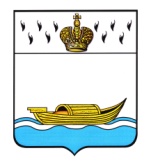           АДМИНИСТРАЦИЯ    Вышневолоцкого городского округа                                                          Распоряжениеот 30.03.2021                                                                                                  № 557-р                                               г. Вышний ВолочекОб утверждении сводного доклада о ходе реализации и об оценке эффективности муниципальных программ муниципального образования Вышневолоцкий городской округ Тверской области за 2020 год	В соответствии с требованиями  Порядка принятия решений о разработке муниципальных программ, формирования, реализации и проведения оценки эффективности реализации муниципальных программ, утвержденного постановлением Главы города Вышний Волочек Тверской области от 06.11.2019 г № 299 «О порядке принятия решений о разработке муниципальных программ муниципального образования Вышневолоцкий городской округ Тверской области, формирования, реализации и проведения оценки эффективности реализации муниципальных программ муниципального образования Вышневолоцкий городской округ Тверской области»:1. Утвердить сводный доклад о ходе реализации и об оценке эффективности муниципальных программ муниципального образования Вышневолоцкий городской округ Тверской области за 2020 год (прилагается). 2. Настоящее распоряжение вступает в силу со дня его подписания и подлежит размещению на официальном сайте муниципального образования Вышневолоцкий городской округ в информационно-телекоммуникационной сети «Интернет».Глава Вышневолоцкого городского округа                                       Н.П. РощинаПриложение к распоряжению Администрации Вышневолоцкого городского округа от 30.03.2021 № 557-р           Сводный доклад о ходе реализации и об оценке эффективности муниципальных программ муниципального образования Вышневолоцкий городской округ Тверской области  за 2020 год2021 г.СодержаниеРаздел IВведениеБюджет муниципального образования Вышневолоцкий городской округ Тверской области на 2020 год сформирован на основе 14 муниципальных программ, которые в соответствии с Перечнем распределены по двум направлениям социально-экономического развития Вышневолоцкого городского округа:1. «Новое качество жизни» (7 муниципальных программ):а) муниципальная программа муниципального образования Вышневолоцкий городской округ Тверской области «Развитие образования Вышневолоцкого городского округа Тверской области на 2020 – 2025 годы»;б) муниципальная программа муниципального образования Вышневолоцкий городской округ Тверской области «Культура Вышневолоцкого городского округа Тверской области на 2020 – 2025 годы»;в) муниципальная программа муниципального образования Вышневолоцкий городской округ Тверской области «Физическая культура и спорт Вышневолоцкого городского округа Тверской области на 2020 – 2025 годы»;г) муниципальная программа муниципального образования Вышневолоцкий городской округ Тверской области «Молодежь Вышневолоцкого городского округа Тверской области на 2020 – 2025 годы»;д) муниципальная программа муниципального образования Вышневолоцкий городской округ Тверской области «Социальная поддержка и защита населения Вышневолоцкого городского округа Тверской области на 2020 – 2025 годы»;е) муниципальная программа муниципального образования Вышневолоцкий городской округ Тверской области «Обеспечение правопорядка и безопасности населения Вышневолоцкого городского округа Тверской области на 2020 – 2025 годы»;ж) муниципальная программа муниципального образования Вышневолоцкий городской округ Тверской области «Муниципальное управление в Вышневолоцком городском округе на 2020-2025 годы»;2. «Развитие экономики» (7 муниципальных программ):а) муниципальная программа муниципального образования Вышневолоцкий городской округ Тверской области «Экономическое развитие Вышневолоцкого городского округа Тверской области на 2020 – 2025 годы»;б) муниципальная программа муниципального образования Вышневолоцкий городской округ Тверской области «Управление имуществом и земельными ресурсами, расположенными на территории муниципального образования Вышневолоцкий городской округ Тверской области на 2020 – 2025 годы»в) муниципальная программа муниципального образования Вышневолоцкий городской округ Тверской области «Развитие туризма в Вышневолоцком городском округе Тверской области на 2020-2025 годы»;г) муниципальная программа муниципального образования Вышневолоцкий городской округ Тверской области «Формирование современной городской среды Вышневолоцкого городского округа на 2020-2025 годы».д) муниципальная программа муниципального образования Вышневолоцкий городской округ Тверской области «Использование и охрана земель муниципального образования Вышневолоцкий городской округ Тверской области на 2020-2025 годы»;е) муниципальная программа муниципального образования Вышневолоцкий городской округ Тверской области «Благоустройство Вышневолоцкого городского округа и комплексное развитие систем коммунальной инфраструктуры Вышневолоцкого городского округа на 2020-2025 годы».ж) муниципальная программа муниципального образования Вышневолоцкий городской округ Тверской области «Развитие инфраструктуры сельской территории Вышневолоцкого городского округа на 2020-2025 годы».Раздел IIОценка эффективности реализации муниципальных программ в 2020 годуВ течение 2020 года главные администраторы (администраторы) муниципальных программ осуществляли мониторинг реализации муниципальных программ посредством регулярного сбора, анализа и оценки:а) информации об использовании финансовых ресурсов, предусмотренных на реализацию муниципальных программ;б) информации о достижении запланированных показателей муниципальных программ;в) информации о выполнении планов реализации муниципальных программ на среднесрочную перспективу.По результатам 2020 года в соответствии с требованиями Порядка главными администраторами (администраторами) муниципальных программ были сформированы отчеты о реализации муниципальных программ за 2020 год (далее – отчеты), как на бумажном носителе, так и в электронной форме. К отчетам в обязательном порядке прикладывалась пояснительная записка, включающая:а) оценку фактического использования финансовых ресурсов и достигнутых показателей муниципальной программы с указанием причин их отклонения от запланированных значений 2020 год;б) оценку возможности использования запланированных финансовых ресурсов и достижения запланированных значений показателей муниципальной программы до окончания срока ее реализации;в) результаты деятельности главного администратора (администратора) муниципальной программы и администраторов муниципальной программы по управлению реализацией муниципальной программы и предложения по совершенствованию управления реализацией муниципальной программы;г) оценку эффективности реализации муниципальной программы за 2020 год, определенную в соответствии с требованиями Порядка.Отчеты в установленном порядке проходили экспертизу в Финансовом управлении администрации Вышневолоцкого городской округ, Управлении экономического развития администрации Вышневолоцкого городского округа. По итогам рассмотрения отчетов, при необходимости устранения замечаний основных рецензентов главными администраторами (администраторами) муниципальных программ вносились изменения в отчеты.Информация об объемах и распределении бюджетных ассигнований на реализацию муниципальных программ, предусмотренных к финансированию из бюджета Вышневолоцкого городского округа, в разрезе подпрограмм на 2020 год представлена в таблице 1. Таблица 1По итогам рассмотрения отчетов основными рецензентами общими рекомендациями для главных администраторов и администраторов муниципальных программ стали:а) соблюдение принципа эффективности использования бюджетных средств, установленного положениями статьи 34 БК РФ;б) необходимость корректировки плановых значений для показателей, имеющих существенное превышение фактических значений над плановыми значениями в 2020 году.Краткая информация о реализации каждой муниципальной программы в 2020 году представлена в приложениях к сводному докладу о ходе реализации и об оценке эффективности муниципальных программ муниципального образования Вышневолоцкий городской округ Тверской области за 2020 год (далее – сводный доклад). Указанная информация сформирована на основе отчетов, представленных главными администраторами (администраторами) муниципальных программ.          В соответствии с требованиями Порядка принятия решений о разработке муниципальных программ, формирования, реализации и проведения оценки эффективности реализации муниципальных программ, утвержденным постановлением Главы города Вышний Волочек Тверской области от 06.11.2019 г № 299.Решение об эффективности (неэффективности) реализации муниципальных программ в 2020 году принималось, исходя из значений критерия эффективности реализации муниципальных программ, приведенных в таблице 2.Таблица 2В соответствии с Методикой, критерий эффективности реализации муниципальной программы определяется как отношение индекса достижения значений показателей муниципальной программы в отчетном финансовом году (в расчет включались показатели целей и задач) к индексу освоения бюджетных средств, выделенных на реализацию муниципальной программы в отчетном финансовом году.Особенностью данной Методики является следующее:а) в расчете индекса достижения значений показателей муниципальной программы в отчетном финансовом году участвовали только показатели целей.На основании пояснительных записок к отчетам о реализации муниципальных программ, предоставленных администраторами муниципальных программ была сформирована сводная информация об оценке эффективности муниципальных программ в 2020 году (таблица 3).Таблица 3На основании значения критерия эффективности реализации муниципальных программ, в соответствии с Порядком сформирован рейтинг эффективности муниципальных программ (далее – рейтинг). Результаты рейтинга представлены в таблице 4.Из таблицы 4 следует, что из 14 муниципальных программ 12 являются эффективными, и 2 неэффективная.Раздел IIIАнализ результатов деятельности главных администраторов (администраторов) муниципальных программ и администраторов муниципальной программы по управлению реализацией муниципальной программы и меры по совершенствованию управления реализацией муниципальных программ.Опыт внедрения и реализации в 2020 году муниципальных программ показал удовлетворительные результаты. Главные администраторы (администраторы) муниципальных программ серьезно отнеслись к требованиям Порядка и оперативно реагировали на изменения экономической и политической ситуации в регионе. В случае наличия необходимости в дополнительной потребности в бюджетных ассигнованиях на реализацию мероприятий муниципальных программ, главные администраторы и администраторы муниципальных программ выносили предложения по изменению объемов бюджетных ассигнований на реализацию муниципальных программ на рассмотрение Думы Вышневолоцкого городского округа.Учет, контроль и анализ реализации муниципальных программ проводился посредством формирования необходимой документации, информации, которая своевременно доводилась до руководителей и в случае необходимости принимались оперативные меры по дальнейшей реализации муниципальных программ.Раздел VЗаключениеПрактика реализации муниципальных программ в 2020 году показала, что качество планирования муниципальных программ необходимо повышать. Результаты оценки эффективности реализации муниципальных программ и рейтинга подтверждают имеющиеся недостатки в работе главных администраторов (администраторов) муниципальных программ. Главным администраторам (администраторам) муниципальных программ рекомендуется неукоснительно соблюдать требования Порядка и усилить исполнительскую дисциплину.При дальнейшей реализации муниципальных программ главным администраторам (администраторам) рекомендуется:а) не только проводить мониторинг реализации муниципальных программ, своевременно выносить предложения по изменению финансирования муниципальных программ на рассмотрение Собрания депутатов Вышневолоцкого городского округа, но и оперативно реагировать на все изменения текущей ситуации социально-экономического развития;Приложение 1к сводному докладу о ходе реализации и об оценке эффективности муниципальных программ муниципального образования  Вышневолоцкий городской округ Тверской области за 2020 годРаздел I. ВведениеРаздел II. Оценка эффективности реализации муниципальных программ в 2020 годуРаздел III. Анализ результатов деятельности главных администраторов (администраторов) муниципальных программ и меры по совершенствованию управления реализацией муниципальных программРаздел IV.  ЗаключениеПриложение 1. Пояснительная записка к отчету о реализации муниципальной программы муниципального образования Вышневолоцкий городской округ Тверской области «Развитие образования Вышневолоцкого городского округа Тверской области на 2020 – 2025 годы» в 2020 годуПриложение 2. Пояснительная записка к отчету о реализации муниципальной программы муниципального образования Вышневолоцкий городской округ Тверской области «Культура Вышневолоцкого городского округа Тверской области на 2020 – 2025 годы» в 2020 годуПриложение 3. Пояснительная записка к отчету о реализации муниципальной программы муниципального образования Вышневолоцкий городской округ Тверской области «Физическая культура и спорт Вышневолоцкого городского округа Тверской области на 2020 – 2025 годы» в 2020 годуПриложение 4. Пояснительная записка к отчету о реализации муниципальной программы муниципального образования Вышневолоцкий городской округ Тверской области «Молодежь Вышневолоцкого городского округа Тверской области на 2020 – 2025 годы» в 2020 годуПриложение 5. Пояснительная записка к отчету о реализации муниципальной программы муниципального образования Вышневолоцкий городской округ Тверской области «Социальная поддержка и защита населения Вышневолоцкого городского округа Тверской области на 2020 – 2025 годы» в 2020 годуПриложение 6. Пояснительная записка к отчету о реализации муниципальной программы муниципального образования Вышневолоцкий городской округ Тверской области «Обеспечение правопорядка и безопасности населения Вышневолоцкого городского округа Тверской области на 2020 – 2025 годы» в 2020 годуПриложение 7. Пояснительная записка к отчету о реализации муниципальной программы муниципального образования Вышневолоцкий городской округ Тверской области «Муниципальное управление в Вышневолоцком городском округе на 2020-2025 годы» в 2020 годуПриложение 8. Пояснительная записка к отчету о реализации муниципальной программы муниципального образования Вышневолоцкий городской округ Тверской области «Экономическое развитие Вышневолоцкого городского округа Тверской области на 2020 – 2025 годы» в 2020 годуПриложение 9. Пояснительная записка к отчету о реализации муниципальной программы муниципального образования Вышневолоцкий городской округ Тверской области «Управление имуществом и земельными ресурсами, расположенными на территории муниципального образования Вышневолоцкий городской округ Тверской области на 2020 – 2025 годы» в 2020 годуПриложение 10. Пояснительная записка к отчету о реализации муниципальной программы муниципального образования Вышневолоцкий городской округ Тверской области «Развитие туризма в Вышневолоцком городском округе Тверской области на 2020-2025 годы» в 2020 году Приложение 11. Пояснительная записка к отчету о реализации муниципальной программы муниципального образования Вышневолоцкий городской округ Тверской области «Формирование современной городской среды Вышневолоцкого городского округа на 2020-2025 годы» в 2020 году Приложение 12. Пояснительная записка к отчету о реализации муниципальной программы муниципального образования Вышневолоцкий городской округ Тверской области «Использование и охрана земель муниципального образования Вышневолоцкий городской округ Тверской области на 2020-2025 годы» в 2020 году Приложение 13. Пояснительная записка к отчету о реализации муниципальной программы муниципального образования Вышневолоцкий городской округ Тверской области «Благоустройство Вышневолоцкого городского округа и комплексное развитие систем коммунальной инфраструктуры Вышневолоцкого городского округа на 2020-2025 годы» в 2020 году Приложение 14. Пояснительная записка к отчету о реализации муниципальной программы муниципального образования Вышневолоцкий городской округ Тверской области «Развитие инфраструктуры сельской территории Вышневолоцкого городского округа на 2020-2025 годы» в 2020 годуНаименованиеУтверждено решением Думы Вышневолоцкого городского округа на 2020 год(с изменениями)Отчет, тыс. руб.Постановление, тыс. руб.ПримечаниеВСЕГО1 490 093,831 490 093,831 490 093,83Муниципальная программа муниципального образования Вышневолоцкий городской округ Тверской области «Развитие образования Вышневолоцкого городского округа на 2020-2025 годы»912 486,11912 486,11912 486,11Подпрограмма  «Развитие системы общего образования»777 825,56777 825,56777 825,56Подпрограмма «Развитие системы дополнительного образования и воспитания детей»45 251,7045 251,7045 251,70Подпрограмма  «Развитие системы профессионального образования»43,5043,5043,50Подпрограмма «Управление качеством образования»70,0070,0070,00Подпрограмма «Создание современной образовательной среды для обучающихся»81 531,4581 531,4581 531,45Обеспечивающая подпрограмма7 763,907 763,907 763,90Муниципальная программа муниципального образования Вышневолоцкий городской округ Тверской области «Культура Вышневолоцкого городского округа Тверской области на 2020-2025 годы»114 342,23114 342,23114 342,23Подпрограмма  «Сохранение и развитие культурного потенциала Вышневолоцкого городского округа Тверской области»101 715,23101 715,23101 715,23Подпрограмма «Реализация социально-значимых проектов в сфере культуры»6 066,606 066,606 066,60Подпрограмма  «Патриотическое воспитание граждан Вышневолоцкого городского округа»1 430,001 430,001 430,00Обеспечивающая подпрограмма5 130,405 130,405 130,40Муниципальная программа муниципального образования Вышневолоцкий городской округ Тверской области «Физическая культура и спорт Вышневолоцкого городского округа на 2020-2025 годы»65 931,6265 931,6265 931,62Подпрограмма "Массовая физкультурно-оздоровительная и спортивная работа"37 270,0237 270,0237 270,02Подпрограмма   "Подготовка спортивного резерва, развитие спорта высших достижений"26 723,3026 723,3026 723,30Обеспечивающая подпрограмма1 938,301 938,301 938,30Муниципальная программа муниципального образования Вышневолоцкий городской округ Тверской области «Молодежь Вышневолоцкого городского округа Тверской области на 2020-2025 годы»7 204,357 204,357 204,35Подпрограмма  «Патриотическое и гражданское воспитание молодых граждан»5 137,685 137,685 137,68Подпрограмма «Создание условий для вовлечения молодежи в общественно-политическую, социально-экономическую и культурную жизнь общества»154,00154,00154,00Подпрограмма «Обеспечение жильем молодых семей на территории Вышневолоцкого городского округа»1 912,671 912,671 912,67Муниципальная программа муниципального образования Вышневолоцкий городской округ Тверской области «Социальная поддержка и защита населения Вышневолоцкого городского округа Тверской области на 2020-2025 годы»21 881,4421 881,4421 881,44Подпрограмма  «Социальная поддержка семей с детьми»16 517,4416 517,4416 517,44Подпрограмма  «Социальная поддержка старшего поколения, ветеранов Великой Отечественной войны, ветеранов боевых действий и членов их семей, инвалидов и других маломобильных групп населения»185,00185,00185,00Подпрограмма  «Предоставление иных форм социальной поддержки отдельным категориям граждан»5 179,005 179,005 179,00Муниципальная программа муниципального образования Вышневолоцкий городской округ Тверской области «Формирование современной городской среды Вышневолоцкого городского округа на 2020-2025 годы»228 373,28228 373,28228 373,28Подпрограмма  «Развитие дорожного хозяйства муниципального образования Вышневолоцкий городской округ Тверской области»114 663,57114 663,57114 663,57Подпрограмма  «Создание комфортной городской среды на территории Вышневолоцкого городского округа»39 234,4339 234,4339 234,43Подпрограмма  «Организация регулярных перевозок пассажиров и багажа автомобильным транспортом на территории Вышневолоцкого городского округа»34 273,8334 273,8334 273,83Подпрограмма "Участие в программах поддержки местных инициатив"20 476,5720 476,5720 476,57Подпрограмма "Развитие и благоустройство муниципального образования Вышневолоцкого городской округ"19 724,8819 724,8819 724,88Муниципальная программа муниципального образования Вышневолоцкий городской округ Тверской области «Благоустройство Вышневолоцкого городского округа и комплексное развитие систем коммунальной инфраструктуры Вышневолоцкого городского округа на 2020-2025 годы»19 034,0619 034,0619 034,06Подпрограмма  «Реформирование и развитие жилищно-коммунального и газового хозяйства на территории Вышневолоцкого городского округа»4 593,884 593,884 593,88Подпрограмма  «Повышение уровня благоустройства и улучшение санитарного состояния территории Вышневолоцкого городского округа»6 828,786 828,786 828,78Подпрограмма  «Энергосбережение и повышение энергетической эффективности на территории Вышневолоцкого городского округа»560,00560,00560,00Обеспечивающая подпрограмма7 051,407 051,407 051,40Муниципальная программа муниципального образования Вышневолоцкий городской округ Тверской области «Обеспечение правопорядка и безопасности населения Вышневолоцкого городского округа Тверской области на 2020-2025 годы»6 267,006 267,006 267,00Подпрограмма «Общественная безопасность и профилактика правонарушений в Вышневолоцкий городском округе»80,0080,0080,00Подпрограмма  «Профилактика правонарушений и преступности несовершеннолетних в Вышневолоцком городском округе»10,0010,0010,00Подпрограмма «Комплексные меры профилактики алкоголизма, потребления наркотических средств, психотропных веществ и их незаконного оборота в Вышневолоцком городском округе Тверской области»28,0028,0028,00Подпрограмма  «Профилактика терроризма на территории Вышневолоцкого городского округа Тверской области»000Подпрограмма «Повышение безопасности дорожного движения на территории Вышневолоцкого городского округа Тверской области»34,0034,0034,00Подпрограмма  «Повышение готовности органов управления Вышневолоцкого городского округа к реагированию на угрозы возникновения  или возникновение на территории Вышневолоцкого городского округа чрезвычайных ситуаций природного и техногенного характера»000Подпрограмма  «Содействие развитию народных дружин на территории Вышневолоцкого городского округа»6 115,006 115,006 115,00Муниципальная программа муниципального образования Вышневолоцкий городской округ Тверской области «Экономическое развитие Вышневолоцкого городского округа Тверской области на 2020 – 2025 годы»160,00160,00160,00Подпрограмма  «Поддержка малого и среднего предпринимательства на территории Вышневолоцкого городского округа Тверской области»60,0060,0060,00Подпрограмма  «Поддержка развития промышленности и торговли на территории Вышневолоцкого городского округа Тверской области»000Подпрограмма  «Содействие в устойчивом развитии сельскохозяйственных организаций различных организационно-правовых форм на территории Вышневолоцкого городского округа»000Подпрограмма  «Содействие занятости населения Вышневолоцкого городского округа Тверской области»100,00100,00100,00Муниципальная программа муниципального образования Вышневолоцкий городской округ Тверской области «Управление имуществом и земельными ресурсами, расположенными на территории муниципального образования Вышневолоцкий городской округ на 2020-2025 годы»17 419,6617 419,6617 419,66Подпрограмма  «Управление имуществом и земельными ресурсами, находящимися в собственности муниципального образования Вышневолоцкого городского округа Тверской области и земельных участков, находящихся в государственной собственности, расположенных на территории муниципального образования Вышневолоцкого городского округа»7 072,007 072,007 072,00Обеспечивающая подпрограмма10 347,6610 347,6610 347,66Муниципальная программа муниципального образования Вышневолоцкий городской округ Тверской области «Использование и охрана земель Вышневолоцкого городского округа на 2020-2025 годы»50,0050,0050,00Подпрограмма «Предотвращение процессов, ухудшающих состояние земель»50,0050,0050,00Муниципальная программа муниципального образования Вышневолоцкий городской округ Тверской области «Развитие туризма в Вышневолоцкий городском округе на 2020-2025 года»2 060,572 060,572 060,57Подпрограмма  «Создание в Вышневолоцком городском округе комфортной среды для туристов и экскурсантов»29,9029,9029,90Подпрограмма  «Развитие туристкой инфраструктуры в Вышневолоцком городском округе»1 780,671 780,671 780,67Подпрограмма «Повышение качества предоставления туристских услуг»250,00250,00250,00Муниципальная программа муниципального образования Вышневолоцкий городской округ Тверской области «Развитие инфраструктуры сельской территории Вышневолоцкого городского округа на 2020-2025 годы»46 519,2946 519,2946 519,29Подпрограмма «Содержание и благоустройство сельских территорий и территории поселка Красномайский»23 265,4023 265,4023 265,40Подпрограмма  «Организация похоронного дела»000Подпрограмма  «Поддержка местных инициатив по развитию сельских территорий и территории поселка Красномайский»7 607,097 607,097 607,09Обеспечивающая подпрограмма15 646,8015 646,8015 646,80Муниципальная программа муниципального образования Вышневолоцкий городской округ Тверской области «Муниципальное управление в Вышневолоцком городском округе на 2020-2025 годы»48 364,2248 364,2248 364,22Подпрограмма «Создание условий для эффективного  функционирования системы органов местного самоуправления Вышневолоцкого городского округа»8 252,608 252,608 252,60Обеспечивающая подпрограмма40 111,6240 111,6240 111,62№п/пОценка эффективности реализации муниципальной программы в отчетном периодекритерий эффективности реализации муниципальной  программы1Муниципальная программа реализована в отчетном периоде эффективно0,8<KМП <1,22Муниципальная программа реализована в отчетном периоде неэффективноKМП <0,83Муниципальная программа реализована в отчетном периоде неэффективно, необходимо изменить значение показателей цели муниципальной программы и объемы финансирования1,2<KМПНаименование государственной программыКритерий эффективности реализации муниципальной программыИндекс достижения плановых значений показателей муниципальной программыИндекс освоения бюджетных средств, выделенных на реализацию муниципальной программыРезультат оценки эффективности муниципальной программы
в 2020 годуМуниципальная программа муниципального образования Вышневолоцкий городской округ Тверской области «Развитие образования Вышневолоцкого городского округа Тверской области на 2020 – 2025 годы»1,051,000,951эффективнаяМуниципальная программа муниципального образования Вышневолоцкий городской округ Тверской области  «Культура  Вышневолоцкого городского округа Тверской области на 2020 – 2025 годы»1,021,000,98эффективнаяМуниципальная программа муниципального образования Вышневолоцкий городской округ Тверской области «Физическая культура и спорт Вышневолоцкого городского округа Тверской области на 2020 – 2025  годы»1,11,080,98эффективнаяМуниципальная программа муниципального образования Вышневолоцкий городской округ Тверской области  «Молодежь Вышневолоцкого городского округа Тверской области на 2020 – 2025 годы»1,021,000,98эффективнаяМуниципальная программа муниципального образования Вышневолоцкий городской округ Тверской области  «Социальная поддержка и защита населения Вышневолоцкого городского округа Тверской области на 2020 – 2025  годы»1,021,000,98эффективнаяМуниципальная программа муниципального образования Вышневолоцкий городской округ Тверской области  «Обеспечение правопорядка и безопасности населения Вышневолоцкого городского округа  Тверской области на 2020 – 2025 годы»                                                                                                                                                                                          1,091,030,94эффективнаяМуниципальная программа муниципального образования Вышневолоцкий городской округ Тверской области  «Муниципальное управление в Вышневолоцком городском округе на 2020-2025 годы»1,020,981,00                                                                                                                                                                                                                                                                                                                                                                                                                                                                                                                                                    эффективнаяМуниципальная программа муниципального образования Вышневолоцкий городской округ Тверской области  «Экономическое развитие Вышневолоцкого городского округа Тверской области на 2020 – 2025 годы»1,161,140,98 эффективнаяМуниципальная программа муниципального образования Вышневолоцкий городской округ Тверской области  «Управление имуществом и земельными ресурсами, расположенными на территории муниципального образования Вышневолоцкий городской округ Тверской области  на 2020 – 2025 годы»1,041,000,96эффективнаяМуниципальная программа муниципального образования Вышневолоцкий городской округ Тверской области  «Развитие туризма в                                                                                                                                                                                                                                                                                                                                                                                                                                                                       Вышневолоцком городском округе Тверской области на 2020-2025 годы»1,161,000,86эффективнаяМуниципальная программа муниципального образования Вышневолоцкий городской округ Тверской области  «Формирование современной городской среды  Вышневолоцкого городского округа на 2020-2025 годы»1,071,000,93эффективнаяМуниципальная программа муниципального образования Вышневолоцкий городской округ Тверской области «Использование и охрана земель муниципального образования Вышневолоцкий городской округ  Тверской области на 2020-2025 годы»00,450неэффективнаяМуниципальная программа муниципального образования Вышневолоцкий городской округ  Тверской области  «Благоустройство Вышневолоцкого городского округа и комплексное развитие систем коммунальной инфраструктуры Вышневолоцкого городского округа  на 2020-2025 годы»1,191,000,84эффективнаяМуниципальная программа муниципального образования Вышневолоцкий городской округ Тверской области  «Развитие инфраструктуры сельской территории  Вышневолоцкого городского округа на 2020-2025 годы»1,0910,91эффективнаяНаименование муниципальной программы Рейтинг эффективности реализации муниципальной программыМесто в рейтинге реализации муниципальной программыМуниципальная программа муниципального образования Вышневолоцкий городской округ Тверской области  «Культура  Вышневолоцкого городского округа Тверской области на 2020 – 2025 годы»1,021Муниципальная программа муниципального образования Вышневолоцкий городской округ Тверской области  «Молодежь Вышневолоцкого городского округа Тверской области на 2020 – 2025 годы»1,022Муниципальная программа муниципального образования Вышневолоцкий городской округ Тверской области  «Муниципальное управление в Вышневолоцком городском округе на 2020-2025 годы»1,023Муниципальная программа муниципального образования Вышневолоцкий городской округ Тверской области  «Социальная поддержка и защита населения Вышневолоцкого городского округа Тверской области на 2020 – 2025  годы»1,024Муниципальная программа муниципального образования Вышневолоцкий городской округ Тверской области  «Управление имуществом и земельными ресурсами, расположенными на территории муниципального образования Вышневолоцкий городской округ Тверской области  на 2020 – 2025 годы»1,045Муниципальная программа муниципального образования Вышневолоцкий городской округ Тверской области «Развитие образования Вышневолоцкого городского округа Тверской области на 2020 – 2025 годы»1,056Муниципальная программа муниципального образования Вышневолоцкий городской округ Тверской области  «Формирование современной городской среды  Вышневолоцкого городского округа на 2020-2025 годы»1,077Муниципальная программа муниципального образования Вышневолоцкий городской округ Тверской области  «Обеспечение правопорядка и безопасности населения Вышневолоцкого городского округа  Тверской области на 2020 – 2025 годы»1,098Муниципальная программа муниципального образования Вышневолоцкий городской округ Тверской области  «Развитие инфраструктуры сельской территории  Вышневолоцкого городского округа на 2020-2025 годы»1,099Муниципальная программа муниципального образования Вышневолоцкий городской округ Тверской области «Физическая культура и спорт Вышневолоцкого городского округа Тверской области на 2020 – 2025  годы»1,110Муниципальная программа муниципального образования Вышневолоцкий городской округ Тверской области  «Развитие туризма в Вышневолоцком городском округе Тверской области на 2020-2025 годы»1,1611Муниципальная программа муниципального образования Вышневолоцкий городской округ Тверской области  «Экономическое развитие Вышневолоцкого городского округа Тверской области на 2020 – 2025 годы»1,1612Муниципальная программа муниципального образования Вышневолоцкий городской округ  Тверской области  «Благоустройство Вышневолоцкого городского округа и комплексное развитие систем коммунальной инфраструктуры Вышневолоцкого городского округа  на 2020-2025 годы»1,1913Муниципальная программа муниципального образования Вышневолоцкий городской округ Тверской области «Использование и охрана земель муниципального образования Вышневолоцкий городской округ  Тверской области на 2020-2025 годы»014Пояснительная записка к отчету о реализации муниципальной программы муниципального образования Вышневолоцкий городской округ Тверской области «Развитие образования Вышневолоцкого городского округа на 2020 - 2025 годы» за 2020 годМуниципальная программа муниципального образования Вышневолоцкий городской округ Тверской области «Развитие образования Вышневолоцкого городского округа на 2020 – 2025 годы» (далее - Программа), утверждена постановлением Администрации Вышневолоцкого городского округа от 25.12.2019 № 8 (с изменениями).Главный администратор Программы - Управление образования администрации Вышневолоцкого городского округа.Целью Программы является «Обеспечение социализации и учебной успешности каждого ребенка с учетом изменения культурной, социальной и технологической среды»Достижение цели Программы характеризуется 5 показателями:Удовлетворенность населения Вышневолоцкого городского округа качеством общеобразовательных услуг.  В плане на 2020 год значение показателя равно 83%. Фактическое значение показателя составило 83%, т.е цель достигнута.Доступность дошкольного образования для детей в возрасте от 2 месяцев до 3 лет. В плане на 2020 год значение показателя равно 89,2%. Фактическое значение показателя составило 89,2%.Охват детей программами общего образования в образовательных организациях. В плане на 2020 год значение показателя равно 99,9%. Фактическое значение показателя составило 99,9 %. (1 ребенок не обучается по состоянию здоровья).Охват детей в возрасте от 5 до 18 лет программами дополнительного образования (удельный вес численности детей, получающих услуги дополнительного образования, в общей численности детей в возрасте от 5 до 18 лет). В плане на 2020 год значение показателя равно 75%. Фактическое значение показателя составило 75%.Доля учащихся общеобразовательных организаций, в которых проведены мероприятия по укреплению материально-технической базы, в общей численности учащихся общеобразовательных организаций. В плане на 2020 год значение показателя равно 14%. Фактическое значение показателя составило 36%. Конкурсными процедурами по укреплению МТБ были охвачены образовательные организации с наибольшей численностью.Программа состоит из следующих Подпрограмм:Подпрограмма 1 «Развитие системы общего образования».Подпрограмма 2 «Развитие системы дополнительного образования и воспитания детей».Подпрограмма 3 «Развитие системы профессионального образования».Подпрограмма 4 «Управление качеством образования».Подпрограмма 5 «Создание современной образовательной среды для обучающихся»Обеспечивающая подпрограмма.Подпрограмма 1 «Развитие системы общего образования» направлена на решение 5-ти задач:1)  Задача 1 «Создание условий для раннего развития детей»Показатель 1 «Охват программами дошкольного образования детей в возрасте от 2 месяцев до 7 лет». На 2020 год план - 62,6%, факт - 62,6%;Показатель 2 «Доступность дошкольного образования детей в возрасте от 3 до 7 лет». На 2020 год план - 100%, факт - 100%.2) Задача 2 «Обеспечение предоставления общего образования в общеобразовательных организациях».Показатель задачи «Доля школьников, обучающихся по федеральным государственным образовательным стандартам, в общей численности школьников». На 2020 год план - 93%, факт - 95%. (10 классы перешли на обучение по ФГОС)3) Задача 3 «Развитие системы дошкольного и общего образования детей с ограниченными возможностями здоровья в Тверской области в рамках государственной программы Тверской области»Показатель задачи «Доля обучающихся с ограниченными возможностями здоровья (далее также - ОВЗ), получающих образование в общеобразовательных организациях Вышневолоцкого городского округа в соответствии с федеральными государственными образовательными стандартами, в общем количестве обучающихся с ограниченными возможностями здоровья, обучающихся в общеобразовательных организациях». На 2020 год план - 39%, факт - 57%. Увеличение произошло за счет увеличения количества детей, прошедших ПМПК и получивших заключение для обучения по адаптированным программам 5.1 (с 2020 года дополнительно открыты лого-группы в МБОУ СОШ №12).4) Задача 4 «Выявление, поддержка и развитие способностей и талантов у детей и молодежи».Показатель задачи «Доля участников олимпиад, конкурсов, соревнований в общей численности школьников». На 2020 год план - 70,1%, факт - 71%. Освоение дистанционных форм позволило увеличить показатель.5) Задача 5 «Обеспечение деятельности по сохранению и укреплению здоровья школьников».Показатель задачи «Охват детей Вышневолоцкого городского округа организованными формами отдыха и оздоровления в общей численности обучающихся по очной форме обучения в общеобразовательных организациях». На 2020 год план - 48%, факт - 19%. Причиной снижения показателя явилась организация отдыха обучающихся в условиях пандемии.По подпрограмме 1 были запланированы бюджетные средства в сумме 777825,56 тыс. руб., освоено 762376,81 тыс.руб., что составляет 98 %. Все мероприятия подпрограммы выполнены.Подпрограмма 2 «Развитие системы дополнительного образования и воспитания детей» направлена на решение 3-х задач:1) Задача подпрограммы 1 «Обеспечение доступности направлений дополнительного образования».Показатель задачи 1 «Доля учащихся, охваченных дополнительным образованием в общеобразовательных организациях, в общей численности учащихся по очной форме обучения в общеобразовательных организациях». На 2020 год план - 66%, факт - 66%.2) Задача 2 «Обеспечение детей качественными дополнительными общеобразовательными программами в рамках мероприятий федерального проекта «Успех каждого ребенка» национального проекта «Образование». Показатель задачи 2 «Число детей, охваченных деятельностью детских технопарков «Кванториум» (мобильных технопарков «Канториум») и других проектов, направленных на обеспечение доступности дополнительных общеобразовательных программ естественнонаучной и технической направленностей, соответствующих приоритетным направлениям технологического развития Российской Федерации». На 2020 год план – 200 чел, факт - 200.3) Задача 3 «Создание условий для воспитания гармонично развитой и социально ориентированной личности» Показатель 1 задачи 3 «Охват детей и молодежи Вышневолоцкого городского округа мероприятиями духовно-нравственного и патриотического воспитания в общей численности обучающихся по очной форме обучения в общеобразовательных организациях». На 2020 год план - 82,5%, факт - 82,5%.Показатель 2 задачи 3 «Доля обучающихся, принявших участие в муниципальном этапе олимпиады школьников по праву, в общей численности обучающихся 9-11 классов». На 2020 год план - 2,9%, факт - 3,2% (увеличение количества желающих).По подпрограмме 2 были запланированы бюджетные средства в сумме 45251,70 тыс.руб., освоено 44529,47 тыс.руб., что составляет 98,4 %. Все мероприятия подпрограммы выполнены.Подпрограмма 3 «Развитие системы профессионального образования» направлена на решение 2-х задач:1) Задача 1 «Создание условий для непрерывного развития кадрового потенциала отрасли «Образование».Показатель задачи 1 «Доля образовательных организаций, в которых разработаны и реализуются мероприятия по внедрению системы непрерывного образования, в общем количестве образовательных организаций». На 2020 год план - 20%, факт - 20%.2) Задача 2 «Создание условий для творческого развития и карьерного роста педагогов».Показатель задачи 2 «Доля педагогических работников - участников мероприятий и профессиональных конкурсов различного уровня». На 2020 год план - 5%, факт - 5%.По подпрограмме 3 были запланированы бюджетные средства в сумме 43,5 тыс.руб., освоено 20,7 тыс.руб., что составляет 46,7%. Все мероприятия подпрограммы выполнены за счет использования дистанционных технологий в период пандемии.Подпрограмма 4 «Управление качеством образования» направлена на решение 2-х задач:1) Задача 1 «Обеспечение контроля качества знаний обучающихся».Показатель задачи 1 «Доля участников ЕГЭ, получивших от 81 до 100 баллов, в общей численности участников ЕГЭ». На 2020 год план - 15%, факт - 32% (увеличилось количество высокобальников)2) Задача 2 «Развитие системы оценки качества образовательных достижений обучающихся»Показатель задачи 2 «Доля обучающихся в общеобразовательных организациях, охваченных мониторинговыми исследованиями образовательных достижений, в общей численности обучающихся по очной форме обучения в общеобразовательных организациях». На 2020 год план - 27%, факт - 68%. Значительно вырос перечень процедур оценки качества образования, тем самым значительно увеличился охват обучающихся.По подпрограмме 4 были запланированы бюджетные средства в сумме 70,0 тыс.руб., освоено 55,5   тыс.руб., что составляет 79,3%. Все мероприятия подпрограммы выполнены.Подпрограмма 5 «Создание современной образовательной среды для обучающихся» направлена на решение 5-ти задач:1) Задача 1 «Развитие инфраструктуры организаций отрасли «Образование», расположенных на территории Вышневолоцкого городского округа» Показатель задачи подпрограммы 1 «Доля общеобразовательных организаций, соответствующих современным требованиям обучения, в общем количестве общеобразовательных организаций». На 2020 год план - 75%, факт - 75%.2) Задача 2 «Внедрение инновационных технических и электронных средств в образовательный процесс и управление отраслью «Образование»  Показатель задачи 2 «Доля общеобразовательных организаций, использующих интерактивные образовательные ресурсы в образовательном процессе, в общей численности общеобразовательных организаций». На 2020 год план - 40%, факт - 68%. В связи с опытом введения дистанционного обучения большая часть ОО стала использовать интерактивные образовательные ресурсы.3) Задача 3 «Создание в муниципальных общеобразовательных организациях, расположенных в сельской местности, условий для занятий физической культурой и спортом в рамках реализации мероприятий федерального проекта «Успех каждого ребенка» национального проекта «Образование».Показатель задачи 3 «Удельный вес численности детей, занимающихся в спортивных кружках, организованных на базе общеобразовательных организаций, расположенных в сельской местности, в общей численности обучающихся в общеобразовательных организациях, расположенных в сельской местности». На 2020 год план - 34,5%, факт - 34,5%.4)  Задача 4 «Обеспечение односменного режима обучения в 1 - 11 (12) классах общеобразовательных организаций Вышневолоцкого городского округа».Показатель задачи 4 «Удельный вес численности обучающихся, занимающихся в одну смену, в общей численности обучающихся в общеобразовательных организациях». На 2020 год план - 96%, факт 96%.5) Задача 5 «Создание дополнительных мест для детей в образовательных организациях, осуществляющих образовательную деятельность по образовательным программам дошкольного образования в рамках реализации федерального проекта «Содействие занятости женщин - создание условий дошкольного образования детей в возрасте до трех лет» национального проекта «Демография».Показатель задачи 5 «Доля детей в возрасте до 3 лет, ожидающих места для получения дошкольного образования». На 2020 год план - 10,8%, факт - 10,8%.По подпрограмме 5 были запланированы бюджетные средства в сумме 81531,45 тыс.руб., освоено 53494,46   тыс.руб., что составляет 65,6%. Все мероприятия подпрограммы выполнены.По обеспечивающей подпрограмме были запланированы бюджетные средства в сумме 7763,9 тыс.руб., освоено 7511,3 тыс.руб., что составляет 97%. Все мероприятия подпрограммы выполнены.Основные результаты реализации программы:1.	Индекс достижения плановых значений муниципальной программы - 1,00.2.	Индекс освоения бюджетных средств, выделенных на реализацию муниципальной программы – 0,9513.	Критерий эффективности реализации муниципальной программы - 1,05На основании вышеуказанных данных можно сделать вывод о том, что Программа реализована в 2020 году эффективно.Приложение 2к сводному докладу о ходе реализации и об оценке эффективности муниципальных программ муниципального образования  Вышневолоцкий городской округ Тверской области за 2020 годПояснительная запискак отчету о реализации муниципальной программы муниципального образования Вышневолоцкий городской округ Тверской области «Культура Вышневолоцкого городского округа Тверской области на 2020 – 2025 годы» за 2020 годМуниципальная программа муниципального образования Вышневолоцкий городской округ Тверской области «Культура Вышневолоцкого городского округа Тверской области на 2020 – 2025 годы» утверждена постановлением администрации Вышневолоцкого городского округа от 25.12.2019 № 9 «Об утверждении муниципальной программы муниципального образования Вышневолоцкий городской округ Тверской области «Культура Вышневолоцкого городского округа Тверской области на 2020 – 2025 годы»  (с изменениями).Администратор муниципальной программы – Управление культуры, молодежи и туризма администрации Вышневолоцкого городского округа.           Целью программы является - «Реализация стратегической роли культуры как духовно-нравственного основания для формирования гармонично развитой личности, укрепления единства российского общества и гражданской идентичности»         Достижение цели программы характеризуется следующими показателями: а) «Увеличение количества посещений государственных учреждений культуры по отношению к уровню 2012 года» в рамках реализации муниципальной программы исполнен на 100%. б) «Отношение средней заработной платы работников учреждений культуры к средней заработной плате по Тверской области» в рамках реализации муниципальной программы исполнен на 100%.Программа включает в себя 4 подпрограммы:- Подпрограмма 1 «Создание в Вышневолоцком городском округе комфортной среды для туристов и экскурсантов»;- Подпрограмма 2 «Развитие туристской инфраструктуры в Вышневолоцком городском округе»;- Подпрограмма 3 «Повышение качества предоставления туристских услуг»;- Обеспечивающая подпрограмма.Подпрограмма 1 «Сохранение и развитие культурного потенциала Вышневолоцкого городского округа Тверской области» направлена на решение трех задач:а) задача 1 «Сохранение и развитие библиотечного дела»;Показатель «Количество посещений библиотек на 1000 человек населения» выполнен на 100 %;Показатель «Количество экземпляров новых поступлений в библиотечные фонды общедоступных библиотек на 1000 человек населения» выполнен на 100%.б) задача 2 «Поддержка самодеятельного народного творчества»- Показатель «Количество посещений платных мероприятий культурно-досуговых учреждений на 1000 человек населения» выполнен на 100 %;- Показатель «Число лиц, занимающихся в культурно-досуговых учреждениях творческой деятельностью на непрофессиональной основе» выполнен на 100%;в) задача 3 «Развитие дополнительного образования в сфере культуры»- Показатель «Удельный вес детей и подростков, занимающихся в системе дополнительного образования» выполнен на 100%.По результатам реализации подпрограммы 1 «Сохранение и развитие культурного потенциала Вышневолоцкого городского округа Тверской области» за 2020 год все показатели задач исполнены в полном объеме.Запланированные бюджетные средства по данной подпрограмме освоены на 98,00%.Подпрограмма 2 «Реализация социально значимых проектов в сфере культуры» направлена на решение трех задач:а) задача «Обеспечение многообразия художественной, творческой жизни Вышневолоцкого городского округа Тверской области»:- Показатель «Удельный вес населения, участвующего в платных культурно-досуговых мероприятиях, проводимых учреждениями культуры» исполнено на 100 %;- Показатель «Количество лауреатов и дипломантов районных, областных, межрегиональных и всероссийских конкурсов» исполнен на 100%;б) задача 2 «Укрепление и модернизация материально-технической базы учреждений культуры Вышневолоцкого городского округа Тверской области»:- Показатель «Доля учреждений культуры, в которых оборудование соответствует современным требованиям к техническому оснащению» исполнен на 100 %;- Показатель «Доля учреждений культуры, которые полностью соответствуют нормам и требованиям противопожарной безопасности» исполнен на 100%;в) задача 3 «Обеспечение жителей Вышневолоцкого городского округа оперативной и достоверной информации о важнейших общественно-политических, социально-экономических, социально-культурных событиях в Вышневолоцком городском округе»:- Показатель «Получение информации жителями Вышневолоцкого городского округа об общественно-политическом, социально-экономическом и социально-культурном развитии» исполнен на 100%;- Показатель «Количество публикаций в печатных СМИ, освещающих вопросы культуры» исполнен на 100%;По результатам реализации подпрограммы 2 «Реализация социально значимых проектов в сфере культуры» за 2020 год все показатели задач исполнены в полном объеме.По результатам реализации мероприятий трех задач подпрограмма 2 «Реализация социально значимых проектов в сфере культуры» за 2020 год исполнена в объеме 94,00 %. При исполнении конкурсных процедур образовалась экономия денежных средств.Подпрограмма 3 «Патриотическое воспитание граждан Вышневолоцкого городского округа Тверской области» направлена на решение трех задач:задача 1 «Развитие системы связей молодежи с ветеранскими объединениями»:- Показатель «Количество мероприятий патриотической направленности, проведенных совместно с ветеранскими объединениями» исполнен на 100%;- Показатель «Количество ветеранских объединений на территории Вышневолоцкого городского округа» исполнен на 100%;задача 2 «Развитие системы массовых мероприятий и конкурсов гражданско-патриотического характера, профессиональных праздников»:- Показатель «Количество проведенных мероприятий гражданско-патриотического характера» исполнен на 100%;-    Показатель «Количество проведенных мероприятий, посвященных профессиональным праздникам» исполнен на 100%.в) задача 3 «Информационное обеспечение в области патриотического воспитания»:- Показатель «Ведение раздела на сайте Управления культуры, молодежи и туризма администрации Вышневолоцкого городского округа, освещающего деятельность в области патриотического воспитания» исполнен на 100%;- Показатель «Количество приобретенной и изданной краеведческой литературы по истории округа, в т.ч. изданий местных поэтов и писателей, открыток и др. на 1000 человек населения» исполнен на 100%;По результатам реализации подпрограммы 3 «Патриотическое воспитание граждан Вышневолоцкого городского округа Тверской области» за 2020 год все показатели задач исполнены в полном объеме.По результатам реализации мероприятий трех задач подпрограмма 2 «Реализация социально значимых проектов в сфере культуры» за 2020 год исполнена в объеме 94,00 %. При исполнении конкурсных процедур образовалась экономия денежных средств.Основные результаты реализации программы:1. Индекс освоения бюджетных средств, выделенных на достижение плановых значений показателей муниципальной программы муниципального образования Вышневолоцкий городской округ Тверской области "Культура Вышневолоцкого городского округа Тверской области на 2020-2025 годы" (далее - муниципальная программа) в 2020 году составил: = 0,982. Индекс достижения плановых значений показателей муниципальной программы в отчетном периоде: = 1,003. Критерий эффективности реализации муниципальной программы в отчетном периоде определяется по формуле: = 1,02Приложение 3к сводному докладу о ходе реализации и об оценке эффективности муниципальных программ муниципального образования  Вышневолоцкий городской округ Тверской области за 2020 годПояснительная запискак отчету о реализации муниципальной программы муниципального образования Вышневолоцкий городской округ Тверской области "Физическая культура и спорт Вышневолоцкого городского округа Тверской области на 2020 – 2025 годы" за 2020 годМуниципальная программа  муниципального образования Вышневолоцкий городской округ Тверской области «Физическая культура и спорт Вышневолоцкого городского округа Тверской области на 2020 – 2025 годы» утверждена постановлением администрации Вышневолоцкого городского округа от 25.12.2019 № 10 «Об утверждении муниципальной программы муниципального образования Вышневолоцкий городской округ Тверской области «Физическая культура и спорт Вышневолоцкого городского округа Тверской области на 2020-2025 годы» (с изменениями).Главный администратор муниципальной программы – Комитет по физической культуре и спорту администрации Вышневолоцкого городского округа.Администраторы программы:Администрация Вышневолоцкого городского округа;Комитет по физической культуре и спорту администрации Вышневолоцкого городского округа;Управление образования администрации Вышневолоцкого городского округа.Целью программы является развитие физической культуры и спорта на территории Вышневолоцкого городского округа Тверской области.Достижение цели программы характеризуются 2 показателями цели:«Доля населения Вышневолоцкого городского округа Тверской области, систематически занимающегося физической культурой и спортом в общей численности населения» - исполнен на 116 %. Были разработаны и внедрены новые методы привлечения к занятиям физической культурой и спортом (Активное долголетие и др.)«Доля обучающихся и студентов, систематически занимающихся физической культурой и спортом, в общей численности обучающихся и студентов» - исполнен на 100%.Программа включает в себя три подпрограммы:«Массовая физкультурно-оздоровительная и спортивная работа»;«Подготовка спортивного резерва, развитие спорта высших достижений»;Обеспечивающая подпрограмма.Подпрограмма 1 «Массовая физкультурно-оздоровительная и спортивная работа» направлена на решение трех задач:задача 1 «Развитие массового спорта и физкультурно-оздоровительного движения среди всех возрастных групп и категорий населения Вышневолоцкого городского округа Тверской области, включая лиц с ограниченными физическими возможностями и инвалидов»- Показатель «Доля населения, принявшего участие в муниципальных спортивно-массовых мероприятиях, соревнованиях и турнирах» выполнен на 100 %;задача 2 «Развитие спортивной инфраструктуры, укрепление материально-технической базы»;- Показатель «Количество спортивных сооружений в Вышневолоцком городском округе (общее количество объектов всех типов)» выполнен на 108 %, увеличилось из-за установки в 2020 году 10 новых спортивных сооружений;- Показатель «Количество спортивных сооружений на 1 тыс. чел. населения» выполнен на 114 %, из-за увеличения количества новых спортивных объектов.задача 3«Развитие детско-юношеского спорта в системе учреждений дополнительного образования детей»- Показатель «Доля занимающихся в учреждениях спортивной направленности в возрасте 6-17 лет в общей численности данной возрастной группы Вышневолоцкого городского округа» выполнен на 100,00 %;- Показатель «Доля учащихся, имеющих массовые разряды, в общей численности занимающихся в системе муниципальных учреждений спортивной направленности» выполнен на 84%. Из-за пандемии многие разрядные соревнования были отменены.Запланированные бюджетные средства по данной подпрограмме освоены на 97%. Финансирование субсидии уменьшено МБУ "Спорткомбинат "Спартак" и МБУ ДО "ДЮСШ" в связи с невыполнением муниципального задания за 11 мес.По результатам реализации подпрограммы 1 «Массовая физкультурно-оздоровительная и спортивная работа» за 2020 год мероприятия трех задач исполнены не в полном объеме:Мероприятие 2.001 "Содержание сети подведомственных учреждений спортивной направленности" выполнено на 98% из-за уменьшения субсидии подведомственному учреждению МБУ "Спорткомбинат "Спартак" в связи с невыполнением муниципального задания за 11 месяцев;Мероприятие 2.002 "Субсидии на приобретение установку плоскостных спортивных сооружений и оборудования на плоскостные спортивные сооружения на территории Тверской области в рамках софинансирования" выполнено на 99%, экономия средств образовалась по результатам проведения электронных торгов и цена спортивного объекта была уменьшена;Мероприятия 3.001 "Предоставление дополнительного образования детей в области физкультурно-спортивной направленности" выполнено на 94% из-за уменьшения субсидии МБУ ДО "ДЮСШ" в связи с невыполнением муниципального задания за 11 месяцев.Подпрограмма 2 «Подготовка спортивного резерва, развитие спорта высших достижений» направлена на решение следующих задач:задача 1 «Развитие детско-юношеского спорта в учреждениях спортивной подготовки»;- Показатель «Доля учащихся, имеющих разряды, в общей численности занимающихся в системе муниципальных учреждений спортивной направленности» выполнен на 208 %. Разряды подтверждались автоматически из-за пандемии (по рекомендациям Комитета по физической культуре и спорту Тверской области).задача 2 «Создание оптимальных условий для развития спорта высших достижений»;- Показатель «Количество занимающихся базовыми видами спорта на этапах совершенствования спортивного мастерства» выполнен на 100 %;- Показатель «Численность спортсменов Вышневолоцкого городского округа, включенных в список кандидатов в спортивные сборные команды Российской Федерации» выполнен на 100 %.задача 3 «Стимулирование результативности в спорте высших достижений»- Показатель «Количество призовых мест (медалей), завоеванных спортсменами области на российских и международных соревнованиях» выполнен на 100 %;- Показатель «Количество спортсменов, Вышневолоцкого городского округа Тверской области, утвержденных на получение стипендии Главы муниципального образования» выполнен на 86 %; на основании конкурсного отбора результативности по наибольшим достижениям в спорте и школьном обучении.По результатам реализации мероприятий трех задач подпрограмма 2 «Подготовка спортивного резерва, развитие спорта высших достижений» за 2020 год исполнена в объеме 99 %. Была уменьшена субсидия подведомственным спортивным школам в связи с невыполнением муниципального задания за 11 мес.:Мероприятие 1.001 "Предоставление спортивной подготовки в области физической культуры и спорта" выполнено на 99%; уменьшена субсидия подведомственным спортивным школам в связи с невыполнением муниципального задания за 11 мес.Запланированные бюджетные средства по данной подпрограмме освоены на 99 %.Основные результаты реализации программы:1. Индекс освоения бюджетных средств, выделенных на достижение плановых значений показателей муниципальной программы муниципального образования Вышневолоцкий городской округ Тверской области «Физическая культура и спорт Вышневолоцкого городского округа Тверской области на 2020 – 2025 годы» (далее - муниципальная программа) в 2020 году составил: = 0,982. Индекс достижения плановых значений показателей муниципальной программы в отчетном периоде: = 1,083. Критерий эффективности реализации муниципальной программы в отчетном периоде определяется по формуле: = 1,1Таким образом, программа реализована в отчетном году эффективно.Приложение 4к сводному докладу о ходе реализации и об оценке эффективности муниципальных программ муниципального образования  Вышневолоцкий городской округ Тверской области за 2020 годПояснительная запискак отчету о реализации муниципальной программы муниципального образования Вышневолоцкий городской округ Тверской области "Молодежь Вышневолоцкого городского округа Тверской области на 2020-2025 годы" за 2020 годМуниципальная программа муниципального образования Вышневолоцкий городской округ Тверской области «Молодежь Вышневолоцкого городского округа Тверской области на 2020 – 2025 годы» утверждена постановлением администрации Вышневолоцкого городского округа от 25.12.2019 № 11 «Об утверждении муниципальной программы муниципального образования Вышневолоцкий городской округ Тверской области «Молодежь Вышневолоцкого городского округа Тверской области на 2020– 2025 годы» (с изменениями).Администратор муниципальной программы – Управление культуры, молодежи и туризма администрации Вышневолоцкого городского округа.Целью программы является совершенствование правовых, социально-экономических и организационных условий для успешной самореализации молодежи и ее интеграции в общество, направленной на раскрытие ее потенциала для дальнейшего развития Вышневолоцкого городского округа и повышение роли молодежи в жизни страны.Достижение цели программы характеризуется следующим показателем: Доля молодых граждан Вышневолоцкого городского округа, ориентированных на позитивные ценности" в рамках реализации муниципальной программы исполнен на 100%. Программа включает в себя 3 подпрограммы:- Подпрограмма 1 «Патриотическое и гражданское воспитание молодых граждан»;-Подпрограмма 2 «Создание условий для вовлечения молодежи в    общественно-политическую, социально-экономическую и культурную жизнь общества»;- Подпрограмма 3 «Обеспечение жильём молодых семей на территории муниципального образования Вышневолоцкий городской округ».Подпрограмма 1 «Патриотическое и гражданское воспитание молодых граждан» направлена на решение четырех задач:задача 1 «Содействие развитию гражданско-патриотического и духовно-нравственного воспитания молодежи»Показатель «Доля молодых граждан, ориентированных на гражданско-патриотические и духовно-нравственные ценности, участвующая в мероприятиях гражданско-патриотической и духовно-нравственной направленности» выполнен на 100 %;задача 2 «Развитие инновационных форм и методов патриотической работы с молодежью»- Показатель «Количество мероприятий, проведенных в новых форматах (квесты, форумы и т. д.)» выполнен на 100 %.- Показатель «количество участников мероприятий патриотической направленности» выполнен на 100%.По результатам реализации подпрограммы 1 «Патриотическое и гражданское воспитание молодых граждан» за 2020 год все показателей задач исполнены в полном объеме.Денежные средства по мероприятию «Изготовление видеофильмов направленных на патриотическое воспитание молодежи» освоены на 100,00 %. Денежные средства по мероприятию «Проведение работ по восстановлению воинских захоронений в рамках софинансирования» освоены на 100,00 %.Денежные средства по мероприятию «Проведение работ по восстановлению воинских захоронений» освоены на 100,00%.Подпрограмма 2 «Создание условий для вовлечения молодежи в    общественно-политическую, социально-экономическую и культурную жизнь общества» направлена на решение трех задач:а) задача 1 «Поддержка талантливой молодежи, общественно значимых молодежных инициатив и деятельности детских и молодежных общественных объединений»:- Показатель «Доля молодежи, принимающей участие в деятельности детских и молодежных общественных объединений» исполнено на 100 %;- Показатель «Количество общественно-значимых молодежных инициатив, получивших поддержку» выполнен на 100 %.б) задача 2 «Организация информационного обеспечения отрасли «Молодежная политика» в Вышневолоцком городском округе»:- Показатель «Степень информированности молодежи о реолизуемой государственной молодежной политики в Вышневолоцком городском округе» исполнен на 100 %.в) задача 3 «Развитие деятельности, направленной на формирование здорового образа жизни и профилактику асоциальных явлений в молодежной среде»:- Показатель «Доля участников мероприятий, направленных на формирование здорового образа жизни и профилактику асоциальных явлений в молодежной среде» исполнен на 100%.По результатам реализации подпрограммы 2 «Создание условий для вовлечения молодежи в общественно-политическую, социально-экономическую  и культурную жизнь общества» за 2020 год все показатели задач исполнены в полном объеме.Денежные средства по мероприятию «Организация участия молодежи Вышневолоцкого городского округа в областных, межрегиональных, всероссийских и международных мероприятиях» освоены на 63%, в связи с трудной эпидемиологической обстановкой, все мероприятия проходили в онлайн формате.Денежные средства по мероприятию «Выплата стипендии Главы Вышневолоцкого городского округа» освоены на 100 %.Денежные средства по мероприятию «Проведение районных социально-значимых мероприятий, направленных на повышение активности молодежи округа» освоены на 99 % в связи с проведением конкурсных процедур.Денежные средства по мероприятию «Поддержка web-cайта Управления культуры, молодежи и туризма администрации Вышневолоцкого городского округа и Молодежного Совета при администрации Вышневолоцкого городского округа» освоены на 100%.Денежные средства по мероприятию «Поддержка молодёжных мероприятий, направленных на формирование здорового образа жизни и профилактику асоциальных явлений в молодежной среде» освоены на 100 %.Подпрограмма 3 «Обеспечение жильём молодых семей на территории муниципального образования Вышневолоцкий городской округ» направлена на решение двух задач:задача 1 «Содействие в решении жилищных проблем молодых семей»:- Показатель «Доля молодых семей, получивших жилые помещения и улучшивших жилищные условия в отчетном году, в общем числе молодых семей, состоящих на учете в качестве нуждающихся в жилых помещениях» исполнен на 100%;задача 2 «Информирование молодых граждан о предоставляемых государством мерах поддержки молодых семей в решении жилищных проблем»:- Показатель «Доля молодых граждан, информированных о предоставляемых государством мерах поддержки молодых семей в решении жилищных проблем» исполнен на 100%.По результатам реализации подпрограммы 3 «Обеспечение жильём молодых семей на территории муниципального образования Вышневолоцкий городской округ» за 2020 год все показатели задач исполнены в полном объеме.Подпрограмма 3 была разработана с целью участия в областном конкурсе на выделение в 2020 году из областного бюджета Тверской области средств для предоставления социальной выплаты на приобретение (строительство) жилья в рамках реализации подпрограммы "Содействие в решении социально-экономических проблем молодых семей" государственной программы Тверской области "Молодежь Верхневолжья" на 2017 - 2022 годыЗапланированные бюджетные средства по подпрограмме 3 освоены на 92,00 %.Основные результаты реализации программы:1. Индекс освоения бюджетных средств, выделенных на достижение плановых значений показателей муниципальной программы муниципального образования Вышневолоцкий городской округ Тверской области "Молодежь Вышневолоцкого городского округа Тверской области на 2020-2025 годы" (далее - муниципальная программа) в 2020 году составил: = 0,982. Индекс достижения плановых значений показателей муниципальной программы в отчетном периоде: = 1,003. Критерий эффективности реализации муниципальной программы в отчетном периоде определяется по формуле: = 1,02Приложение 5к сводному докладу о ходе реализации и об оценке эффективности муниципальных программ муниципального образования  Вышневолоцкий городской округ Тверской области за 2020 годПояснительная запискак отчету о реализации муниципальной программы муниципального образования Вышневолоцкий городской округ Тверской области «Социальная поддержка и защита населения Вышневолоцкого городского округа Тверской области на 2020 - 2025 годы» за 2020 годМуниципальная программа муниципального образования Вышневолоцкий городской округ Тверской области «Социальная поддержка и защита населения Вышневолоцкого городского округа Тверской области на 2020 - 2025 годы» утверждена постановлением администрации Вышневолоцкого городского округа от 25.12.2019 № 12 «О муниципальной программе муниципального образования Вышневолоцкий городской округ Тверской области «Социальная поддержка и защита населения Вышневолоцкого городского округа Тверской области на 2020 - 2025 годы»  (с изменениями).Администратор муниципальной программы – Администрации Вышневолоцкого городского округа.           Целью программы является - «Социальная поддержка и улучшение качества жизни социально-уязвимых категорий граждан, сокращение бедности за счет развития адресных форм социальной помощи»         Достижение цели программы характеризуется следующим показателем – «доля граждан, охваченных мерами социальной поддержки, от общего числа населения округа» исполнен на 100 %.Программа включает в себя три подпрограммы:- Подпрограмма 1 «Социальная поддержка семей с детьми»;- Подпрограмма 2 «Социальная поддержка старшего поколения, ветеранов Великой Отечественной войны, ветеранов боевых действий и членов их семей, инвалидов и других маломобильных групп населения»;- Подпрограмма 3 «Предоставление иных форм социальной поддержки отдельным категориям граждан».Подпрограмма 1 «Социальная поддержка семей с детьми» направлена на решение четырех задач:а) задача 1 «Создание условий для социальной и экономической устойчивости семьи»;Показатель «Доля семей, участвующих в проводимых мероприятиях социальной направленности, по отношению к количеству семей, находящихся в трудной жизненной ситуации» выполнен на 100 %;б) задача 2 «Развитие адресной помощи семьям с детьми»- Показатель «Доля семей, получивших социальную поддержку, от общего числа обратившихся семей с детьми, находящихся в трудной жизненной ситуации» выполнен на 100 %;в) задача 3 «Обеспечение предоставления жилых помещений детям сиротам, детям, оставшимся без попечения родителей, лицам из их числа по договорам найма специализированных жилых помещений»- Показатель «Количество детей-сирот, детей оставшихся без попечения родителей, лиц из их числа, обеспеченных жилыми помещениями по договорам найма специализированных жилых помещений» выполнен на 100%.г) задача 4 «Формирование земельных участков для бесплатного предоставления гражданам, имеющим трех и более детей, проживающих на территории муниципального образования Вышневолоцкого городского округа»:- Показатель «Доля Предоставленных земельных участков бесплатно гражданам, имеющим трех и более детей, исполнение Закона Тверской области от 07.12.2011 № 75-ЗО «О бесплатном предоставлении гражданам, имеющим трех и более детей, земельных участков на территории Тверской области» исполнен на 100%.По результатам реализации подпрограммы 1 «Социальная поддержка семей с детьми» за 2020 год все показателей задач исполнены в полном объеме.Запланированные бюджетные средства по данной подпрограмме освоены на 98,00%.Подпрограмма 2 «Социальная поддержка старшего поколения, ветеранов Великой Отечественной войны, ветеранов боевых действий и членов их семей, инвалидов и других маломобильных групп населения» направлена на решение двух задач:а) задача «Социальная поддержка граждан старшего поколения»:- Показатель «Количество граждан старшего поколения, получивших адресную материальную помощь от числа обратившихся» исполнено на 100 %;б) задача 2 «Повышение степени социальной адаптации и интеграции инвалидов»:- Показатель «Доля инвалидов, положительно оценивающих уровень доступности приоритетных объектов и услуг в приоритетных сферах жизнедеятельности» исполнен на 100 %;По результатам реализации подпрограммы 2 «Социальная поддержка старшего поколения, ветеранов Великой Отечественной войны, ветеранов боевых действий и членов их семей, инвалидов и других маломобильных групп населения» за 2020 год все показатели задач исполнены в полном объеме.По результатам реализации мероприятий двух задач подпрограмма 2 «Социальная поддержка старшего поколения, ветеранов Великой Отечественной войны, ветеранов боевых действий и членов их семей, инвалидов и других маломобильных групп населения» за 2020 год исполнена в объеме 95,00 %. Подпрограмма 3 «Предоставление иных форм социальной поддержки отдельным категориям граждан» направлена на решение двух задач:задача 1 «Компенсация расходов на оплату жилых помещений, отопления и освещения педагогическим работникам, проживающим и работающим в сельской местности, рабочих поселках (поселках городского типа)»:- Показатель «Количество педагогических работников, которым предоставлена компенсация расходов на оплату жилых помещений, отопления и освещения» исполнен на 100%;задача 2 «Привлечение внимания общественности, средств массовой информации к проблемам пожилых граждан, детей и инвалидов»:- Показатель «Количество реализованных социальных проектов, мероприятий и акций» исполнен на 100%;По результатам реализации подпрограммы 3 «Предоставление иных форм социальной поддержки отдельным категориям граждан» за 2020 год все показатели задач исполнены в полном объеме.По результатам реализации мероприятий двух задач подпрограмма 2 «Предоставление иных форм социальной поддержки отдельным категориям граждан» за 2020 год исполнена в объеме 94,00 %. Проведение мероприятий отменено в связи со сложной эпидемиологической ситуациейОсновные результаты реализации программы:1. Индекс освоения бюджетных средств, выделенных на достижение плановых значений показателей муниципальной программы муниципального образования Вышневолоцкий городской округ Тверской области «Социальная поддержка и защита населения Вышневолоцкого городского округа Тверской области на 2020-2025годы» (далее - муниципальная программа) в 2020 году составил: = 0,982. Индекс достижения плановых значений показателей муниципальной программы в отчетном периоде: = 1,003. Критерий эффективности реализации муниципальной программы в отчетном периоде определяется по формуле: = 1,02Приложение 6к сводному докладу о ходе реализации и об оценке эффективности муниципальных программ муниципального образования  Вышневолоцкий городской округ Тверской области за 2020 годПояснительная записка к отчету о реализации муниципальной программы муниципального образования Вышневолоцкий городской округ Тверской области «Обеспечение правопорядка и безопасности населения Вышневолоцкого городского округа Тверской области на 2020-2025 годы» за 2020 годМуниципальная программа муниципального образования Вышневолоцкий городской округ Тверской области «Обеспечение правопорядка и безопасности населения Вышневолоцкого городского округа Тверской области на 2020-2025 годы» (далее - программа) утверждена постановлением администрации Вышневолоцкого городского округа  от 25.12.2019 № 13  «Об утверждении муниципальной программы муниципального образования Вышневолоцкий городской округ Тверской области «Обеспечение правопорядка и безопасности населения Вышневолоцкого городского округа Тверской области на 2020-2025 годы» (с изменениями). Главный администратор программы – Администрация Вышневолоцкого городского округа Тверской области.Администраторы программы:а) Управление образования Администрации Вышневолоцкого городского округа;б) Управление культуры, молодежи и туризма Администрации Вышневолоцкого городского округа;в) Управление по обеспечению деятельности Администрации Вышневолоцкого городского округа;г) Управление по делам гражданской обороны и чрезвычайным ситуациям Администрации Вышневолоцкого городского округа;д) Комиссия по делам несовершеннолетних и защите их прав при Администрации Вышневолоцкого городского округа.Целью программы является укрепление правопорядка и обеспечение общественной безопасности граждан, межнационального и межконфессионального согласия, достижение взаимопонимания и взаимного уважения в вопросах межэтнического и межкультурного сотрудничества на территории муниципального образования Вышневолоцкий городской округ Тверской области.Достижение цели программы характеризуется одним показателем: укрепление правопорядка и обеспечение общественной безопасности граждан, межнационального и межконфессионального согласия, достижение взаимопонимания и взаимного уважения в вопросах межэтнического и межкультурного сотрудничества на территории муниципального образования Вышневолоцкий городской округ Тверской областиПрограмма состоит из 8 подпрограмм:  - Подпрограмма 1 «Общественная безопасность и профилактика правонарушений в Вышневолоцком городском округе Тверской области».- Подпрограмма 2 «Профилактика правонарушений и преступности несовершеннолетних в Вышневолоцком городском округе Тверской области».- Подпрограмма 3 «Комплексные меры профилактики алкоголизма, потребления наркотических средств, психотропных веществ и их незаконного оборота в Вышневолоцком городском округе Тверской области».- Подпрограмма 4 «Профилактика терроризма на территории Вышневолоцкого городского округа Тверской области».- Подпрограмма 5 «Повышение безопасности дорожного движения на территории Вышневолоцкого городского округа Тверской области».- Подпрограмма 6 «Противодействие экстремизму, укрепление межнационального и межконфессионального согласия, обеспечение социальной и культурной адаптации мигрантов на территории Вышневолоцкого городского округа Тверской области».- Подпрограмма 7 «Повышение готовности органов управления Вышневолоцкого городского округа к реагированию на угрозы возникновения или возникновение на территории Вышневолоцкого городского округа чрезвычайных ситуаций природного и техногенного характера»- Подпрограмма 8 «Содействие развитию народных дружин на территории Вышневолоцкого городского округа».Подпрограмма 1 «Общественная безопасность и профилактика правонарушений в Вышневолоцком городском округе Тверской области».По подпрограмме 1 ««Общественная безопасность и профилактика правонарушений в Вышневолоцком городском округе Тверской области» в 2020г. было запланировано 80 000,00 рублей и израсходовано 77116,33 рублей.На мероприятие подпрограммы 1.003 «Организация изготовления и распространения продукции профилактического и информационного характера (листовок, стендов, щитов, знаков и др.) по вопросам профилактики правонарушений в Вышневолоцком городском округе» запланировано 20 000 рублей и израсходовано 18840 рублей. По муниципальным контрактам № 73 от 05.08.2020 (ИП Петров Д.Н.) и № 78 от 10.08.2020 (ООО «Компания «Металлография») изготовлена продукция профилактического и информационного характера в количестве 50 шт.- листовок.На Мероприятие подпрограммы 3.003 - обеспечение бесперебойной работы средств видеофиксации системы мониторинга состояния правопорядка в Вышневолоцком городском округе запланировано 60 000 рублей и израсходовано 58276,33 рублей. По муниципальному контракту № 99 от 16.11.2020 с ИП Бакаенко Иван Николаевич произведено оказание услуг по техническому обслуживанию системы видеонаблюдения. Запланированные административные мероприятия: 1.001 - проведение заседаний межведомственной комиссии по профилактике правонарушений в Вышневолоцком городском округе; 1.002 - организация проведения совместных координационных совещаний, рабочих встреч руководителей субъектов системы профилактики по вопросам охраны общественного порядка и предупреждения правонарушений в Вышневолоцком городском округе; 2.001 - проведение антикоррупционной экспертизы проектов муниципальных нормативных правовых актов органов местного самоуправления Вышневолоцкого городского округа; 2.002 - проведение заседаний комиссии по противодействию коррупции муниципального образования Вышневолоцкий городской округ Тверской области исполнены.Подпрограмма 2 «Профилактика правонарушений и преступности несовершеннолетних в Вышневолоцком городском округе Тверской области».Объем освоенных бюджетных средств в рамках Подпрограммы 2 «Профилактика правонарушений и преступности несовершеннолетних в Вышневолоцком городском округе Тверской области» составил 10 000 руб. или 100 % от запланированных 10 000 рублей.Подпрограмма направлена на реализацию следующих задач:а) задача 1 «Профилактика преступлений, совершаемых несовершеннолетними»;б) задача 2 «Организация досуга и занятости несовершеннолетних на территории Вышневолоцкого городского округа».Задача 1 «Профилактика преступлений, совершаемых несовершеннолетними» характеризуется следующим показателями:- показатель «Снижение преступности несовершеннолетних на территории Вышневолоцкого городского округа» исполнен;- показатель «Снижение повторных нарушений и преступлений несовершеннолетними» исполнен.Задача 2 «Организация досуга и занятости несовершеннолетних на территории Вышневолоцкого городского округа» характеризуется следующим показателями:- показатель «Количество трудных детей, охваченных организацией летнего отдыха и занятости исполнен на 100% (план 50 человек, факт 50 человек).В результате реализации подпрограммы 2 за 2020 год:- проведена комплексная операция «Подросток»;- проведены 5 рейдов по выявлению семей группы риска;- проведены 150 профилактических рейдов в места массового скопления молодежи;- выпущены 10 плакатов, направленных на профилактику преступлений и правонарушений несовершеннолетних;- проведение смотр-конкурс среди учащихся «Жизнь без наркотиков»;- организовано проведение палаточного лагеря для трудных подростков;- организован летний оздоровительный отдых во время каникул с охватом 1317 детей (вовлечение подростков, у которых не было возможности в 2020 году выехать за пределы России);- подростки, стоящие на учете в Комиссии по делам несовершеннолетних и защите их прав администрации Вышневолоцкого городского округа, были временно трудоустроены в летний период.Подпрограмма 3 «Комплексные меры профилактики алкоголизма, потребления наркотических средств, психотропных веществ и их незаконного оборота в Вышневолоцком городском округе Тверской области».Объем освоенных бюджетных средств в рамках Подпрограммы 3 «Комплексные меры профилактики алкоголизма, потребления наркотических средств, психотропных веществ и их незаконного оборота в Вышневолоцком городском округе Тверской области» составил 28 000 рублей или 100 % от запланированных 28 000 рублей.Подпрограмма направлена на реализацию следующих задач:а) задача 1 «Проведение работы по профилактике противодействия распространению наркомании и связанных с ней преступлений и правонарушений»;б) задача 2 «Формирование у подростков и молодежи позитивных моральных и нравственных ценностей, определяющих отрицательное отношение к употреблению спиртных напитков, психотропных веществ, незаконное потребление наркотиков».Задача 1 «Проведение работы по профилактике противодействия распространению наркомании и связанных с ней преступлений и правонарушений» характеризуется следующим показателем:- показатель «Снижение количества преступлений в сфере незаконного оборота наркотиков, зарегистрированных на территории Вышневолоцкого городского округа» не выполнен (план – 2 преступления, факт – 2 преступления)Задача 2 «Формирование у подростков и молодежи позитивных моральных и нравственных ценностей, определяющих отрицательное отношение к употреблению спиртных напитков, психотропных веществ, незаконное потребление наркотиков» характеризуется следующим показателями:- показатель «Количество мероприятий, направленных на формирование негативного отношения к употреблению спиртных напитков, незаконному обороту и потреблению наркотических средств и психотропных веществ» исполнен на 100 %;- показатель «Количество подростков и молодежи в возрасте от 14 до 25 лет, вовлеченных в мероприятия» исполнен на 100%;В результате реализации подпрограммы 3 за 2020 год:- проведено анкетирование 50 родителей и преподавателей 7-11 классов образовательных учреждений городского округа для определения уровня информированности в вопросах аддитивного поведения детей;- проведение 4 рейдовых мероприятия в места отдыха молодежи, увеселительных учреждениях, клубах и иных местах концентрации молодежи с целью выявления и прекращения незаконного оборота наркотических средств и психотропных веществ, нарушений не выявлено;- проведены 2 тренинга с подростками по программе профилактики зависимости от ПАВ «Выбери жизнь без насилия»;- проведен мониторинг ситуации по распространенности употребления наркотических средств, психотропных веществ и причин, способствующих употреблению;- проведены на территории Вышневолоцкого городского округа межведомственная комплексная оперативно-профилактическая операция «МАК», межведомственная Всероссийская антинаркотическая акция «Сообщи, где торгуют смертью»;- проведена разъяснительная работа среди 1500 жителей Вышневолоцкого городского округа об ответственности за совершение правонарушений и преступлений в области незаконного оборота наркотиков, а также за выращивание наркотикосодержащих растений;- проведено 5 профилактических, культурно-просветительских мероприятий, направленных на выработку твердой антинаркотической и антиалкогольной позиции в подростковой и молодежной среде, пропаганду здорового образа жизни;- проведен конкурс плакатов «Я против наркотиков» среди учащихся образовательных учреждений Вышневолоцкого городского округа, приняло участие 50 человек;- подготовлены и проведены 3 спортивно-массовые и культурно-массовые мероприятия под девизом «Молодежь против наркотиков», «Берегите себя для жизни», «Мы – здоровая нация»;- организована антинаркотическая пропаганда в средствах массовой информации, выпуск и распространение наглядной агитации, направленной на профилактику здорового образа жизни;- проведен цикл бесед, лекций в количестве 3 мероприятий среди молодежи по профилактике употребления наркотических средств, психоактивных веществ;- 3 сотрудника администрации Вышневолоцкого городского округа приняли участие в областных конференциях по профилактике наркомании, ВИЧ-инфекции, алкоголизма, пропаганде здорового образа жизни.Подпрограмма 4 «Профилактика терроризма на территории Вышневолоцкого городского округа Тверской области».Цель: укрепление правопорядка и обеспечение общественной безопасности граждан на территории муниципального образования Тверской области «Вышневолоцкий городской округ»Задачи: - Предупреждение угроз терроризма в Вышневолоцком городском округе Тверской области во взаимодействии с органами местного самоуправления, религиозными организациями, общественными объединениями и иными институтами гражданского обществаПодпрограмма 4 рассчитана на 2020-2025 г.Объём финансирования на 2020 год составляет 0 рублей.Процент выполнения программы: 100 %По итогам реализации подпрограммы 4 в Вышневолоцком городском округе антитеррористической комиссией Вышневолоцкого городского округа Тверской области в 2020 году проведено 4 плановых и одно внеплановое заседание по вопросам противодействия угрозам проявления экстремизма с участием органов государственной власти, органов местного самоуправления, религиозных организаций, общественных объединений и иных институтов гражданского общества.Мероприятия подпрограммы:-Обеспечение деятельности антитеррористической комиссии Вышневолоцкого городского округа Тверской области – в 2020 году проведено 5 заседаний антитеррористической комиссии- Участие органов местного самоуправления, организаций, предприятий и населения городского округа в проведении антитеррористических учений и тренировок - в 2020 году проведена 2 тренировки. на базе Солнечной СОШ и на базе СОШ № 12.- Проведение проверок организаций, находящихся на территории Вышневолоцкого городского округа на предмет выполнения требований руководящих документов по противодействию терроризму. – проверено 51 организация. Выявленные недостатки устранены в ходе проверки.Подпрограмма 5 «Повышение безопасности дорожного движения на территории Вышневолоцкого городского округа Тверской области»Подпрограмма 5 «Повышение безопасности дорожного движения на территории Вышневолоцкого городского округа Тверской области» направлена на решение 2 задач:а) задача 1 «Развитие системы предупреждения опасного поведения участников дорожного движения»;б) задача 2 «Обеспечение безопасного участия детей в дорожном движении».Финансирование в 2020 году составило 34 000 руб., исполнено за 2020 год – 21800 руб. Запланированные бюджетные средства по данной подпрограмме освоены на 64%.По результатам реализации подпрограммы 5 за 2020 год из 3 показателей задач по всем есть отклонения. Индекс достижения планового значения показателя 1 «Снижение количества ДТП с пострадавшими» задачи 1 «Развитие системы предупреждения опасного поведения участников дорожного движения» равен 0,38. В плане на 2020 год значение показателя равно 2,8. Фактически 1,65. Индекс достижения планового значения показателя 2 «Снижение количества ДТП, в которых пострадали пешеходы» задачи 1 «Развитие системы предупреждения опасного поведения участников дорожного движения» равен 0,15. В плане на 2020 год значение показателя равно 10. Фактически 1,8. Индекс достижения планового значения показателя 1 «Снижение количества ДТП, в которых пострадали дети» задачи 2 «Обеспечение безопасного участия детей в дорожном движении» равен 0,25. В плане на 2020 год значение показателя равно 6,7. Фактически 1,6. Четко видна положительная динамика сокращения числа ДТП с пострадавшими, пешеходами, детьми.Имеются отклонения по следующим показателям мероприятий и административных мероприятий:- показатель «Количество обустроенных мест» мероприятия «Обустройство мест для размещения социальной рекламы на тему безопасности дорожного движения» исполнен с превышением. На 2020 год было запланировано обустроить 1 место для размещения социальной рекламы. Фактически приобретены плакаты на тему безопасности дорожного движения в количестве 3 штук. Показатель превышен в 3 раза. Плакаты были размещены в следующих образовательных организациях: МОБУ «Дятловская СОШ», МОБУ «Солнечная СОШ», МОБУ «Академическая СОШ»;- показатель «Количество напечатанных листовок, плакатов» мероприятия «Печать листовок, плакатов с обращениями к участникам дорожного движения» исполнен с превышением. На 2020 год было запланировано напечатать 30 листовок, плакатов. Фактически напечатано 50 листовок с обращениями к участникам дорожного движения. Показатель превышен в 3,33 раза. Все листовки были отправлены в образовательные организации и розданы ученикам и их родителям;- показатель «Количество проведенных совещаний, семинаров» административного мероприятия «Проведение инструктивных совещаний, семинаров сотрудниками органов ГИБДД по соблюдению правил дорожного движения с педагогами, родителями, учащимися муниципальных образовательных учреждений». На 2020 год было запланировано проведение 4 совещаний, семинаров. Фактически проведено 5. Показатель превышен в 1,25 раза.По показателям следующих мероприятий и административных мероприятий подпрограммы отклонений нет:- административное мероприятие «Проведение профилактического мероприятия «Автобус»». 21 августа 2020 года прошло профилактическое мероприятие «Автобус».  Все школьные автобусы были проверены сотрудниками ГАИ на соответствие требованиям технического состояния транспортного средства к организации школьных перевозок и состояния предъявляемой документации водителями на право управления автобусами;- административное мероприятие «Обеспечение деятельности межведомственной комиссии по обеспечению безопасности дорожного движения в Вышневолоцком городском округе». За 2020 год проведено 4 заседания комиссии, что соответствует плановому значению;- мероприятие «Организация и проведение соревнований юных инспекторов дорожного движения «Безопасное колесо». Соревнование «Безопасное колесо» прошло 14 мая 2020 года, в котором приняли участие учащиеся образовательных организаций Вышневолоцкого городского округа;- мероприятие «Приобретение информационных наглядных пособий по безопасности дорожного движения для образовательных и дошкольных учреждений». Изготовлено 50 печатных пособий по безопасности дорожного движения. Все они отправлены в образовательные организации, размещены на стендах по БДД (помещениях д/садов, классных комнатах, коридорах);- мероприятие «Проведение профилактических мероприятий «Внимание дети»». С 24.09.2020 по 30.09.2020 проведено профилактическое мероприятие «Внимание дети»» в образовательных организациях Вышневолоцкого городского округа.Подпрограмма 6 «Противодействие экстремизму, укрепление межнационального и межконфессионального согласия, обеспечение социальной и культурной адаптации мигрантов на территории Вышневолоцкого городского округа Тверской области»Задачи: - Поддержание межконфессионального мира и согласия на территории Вышневолоцкого городского округа.- Воспитание и укрепление толерантности и профилактика экстремизма в молодежной среде.Объём финансирования на 2020 год составляет 0,00 рублей.По итогам реализации подпрограммы 6 в Вышневолоцком городском округе выполнены следующие административные мероприятия:- Проведены 4 заседания Консультативного совета по вопросам межнациональных и межконфессиональных отношений при Главе Вышневолоцкого городского округа; - мероприятия проводились с участием представителей национальностей, проживающих на территории Вышневолоцкого городского округа;- проведены мероприятия, направленные на обеспечение социальной и культурной адаптации мигрантов;- информация по противодействию экстремизму, межнациональным и межконфессиональным конфликтам размещалась на сайте администрации городского округа;- с молодежью городского округа проводились беседы о толерантности и межэтнической культуре;- проведено 20 родительских собраний в образовательных учреждениях городского округа по вопросам ксенофобии, противодействия дискриминации и экстремизму.Подпрограмма 7 «Повышение готовности органов управления Вышневолоцкого городского округа к реагированию на угрозы возникновения или возникновение на территории Вышневолоцкого городского округа чрезвычайных ситуаций природного и техногенного характера»Цель: укрепление правопорядка и обеспечение общественной безопасности граждан на территории муниципального образования Тверской области «Вышневолоцкий городской округ»Задачи: - Обеспечение исполнения органами местного самоуправления Вышневолоцкого городского округа полномочий на осуществление мероприятий гражданской обороны, защиты населения и территории Вышневолоцкого городского округа от чрезвычайных ситуаций.- Информационное обеспечение органов местного самоуправления Вышневолоцкого городского округа, населения городского округа, дежурно-диспетчерского персонала экстренных оперативных служб и организаций городского округа при угрозе возникновения или возникновения чрезвычайных ситуаций техногенного характера.Подпрограмма 7 рассчитана на 2020-2025 г.Объём финансирования на 2020 год составляет 6115 тыс. рублей.Процент выполнения программы: 100 %Мероприятия подпрограммы: - Обеспечение выполнения функций муниципального казенного учреждения –финансирование мероприятия на 2020 год составило 6115 тыс. рублей – за 2020 год было зафиксировано 5091 обращение граждан в МКУ. Отклонение от планового показателя в 4 000 обращений обусловлено тем, что в связи с совершенствованием ДДС организаций обращения граждан поступают напрямую исполнителю работ или поставщику услуг.- Повышение квалификации работников МКУ "ЕДДС Вышневолоцкого городского округа", уполномоченных на решение задач в области ГО и ЧС - в 2020 году в УМЦ ГО по Тверской области не проводилось обучение сотрудников МКУ в связи с пандемией. Обучение перенесено на 2021 год.- Обеспечение деятельности комиссии по предупреждению и ликвидации чрезвычайных ситуаций и обеспечение пожарной безопасности Вышневолоцкого городского округа в 2020 году проведено 15 заседаний КЧС и ОПБ Вышневолоцкого городского округа.- Организация разъяснительной работы с населением Вышневолоцкого городского округа за 2020 год на сайте администрации Вышневолоцкого городского округа размещены три памятки для населения.Подпрограмма 8 «Содействие развитию народных дружин на территории Вышневолоцкого городского округа»Цель программы: Количество человек, привлеченных в состав народной дружины.Задачи: - Участие народных дружинников в охране общественного порядка, поиске пропавших без вести, оказание содействия полиции при проведении общественных и иных мероприятий;- Повышение безопасности населения округа, уменьшение количества правонарушений на территории округа, распространение правовых знаний, разъяснение норм поведения в общественных местах.Подпрограмма 8 рассчитана на 2020-2025 г.Объём финансирования на 2020 год составляет 0 тыс. рублей.Процент выполнения программы: 100 %Мероприятия подпрограммы: - Привлечение народных дружинников для охраны общественного порядка на территории Вышневолоцкого городского округа – в 2020 году для обеспечения охраны общественного порядка проводимых мероприятий было привлечено 4 народных дружинника;- Проведение правового информирования населения Вышневолоцкого городского округа с целью привлечения в состав народной дружины - в 2020 году мероприятие в связи с пандемией проводилось в ограниченном формате, посредством размещения информации на официальном сайте Администрации Вышневолоцкого городского округа. За 2020 год в состав народной дружины привлечен 1 человек.- Организация разъяснения населению округа правовых норм поведения в общественных местах, повышение культуры поведения. Посредством размещения информации на официальном сайте Администрации Вышневолоцкого городского округа доля охвата населения составила 100 %.- Размещение на официальном сайте материалов, пропагандирующих участие населения в народной дружине на территории округа. За 2020 год на официальном сайте было размещено 4 материала.Оценка эффективности реализации программы за 2020 год:В соответствии с Методикой оценки эффективности реализации муниципальной программы муниципального образования Вышневолоцкий городской округ Тверской области (приложение 5 к Порядку принятия решений о разработке муниципальных программ, формирования, реализации и проведения оценки эффективности реализации муниципальных программ муниципального образования Вышневолоцкий городской округ Тверской области, утвержденного постановлением главы города Вышний Волочек от 6.11.2019г. № 299) оценка эффективности реализации программы в отчетном периоде осуществляется исходя из значений критерия эффективности реализации программы в отчетном финансовом году. В результате проведения оценки эффективности реализации Программы за 2020 год определены:- индекс освоения бюджетных средств, выделенных на реализацию мероприятий программы в отчетном финансовом году – 0,94;- индекс достижения плановых значений показателей программы – 1,03.- критерий эффективности реализации программы – 1,09.Достигнутый в 2020 году критерий эффективности реализации программы - 1,09 характеризует, что муниципальная программа муниципального образования Вышневолоцкий городской округ Тверской области «Обеспечение правопорядка и безопасности населения Вышневолоцкого городского округа Тверской области на 2020-2025 годы» реализована в отчетном периоде эффективно (значение критерия эффективности реализации программы находится в диапазоне )Приложение 7к сводному докладу о ходе реализации и об оценке эффективности муниципальных программ муниципального образования  Вышневолоцкий городской округ Тверской области за 2020 годПояснительная записка к отчету о реализации муниципальной программы муниципального образования Вышневолоцкий городской округ Тверской области «Муниципальное управление в Вышневолоцком городском округе на 2020-2025 годы» за 2020 годМуниципальная программа муниципального образования Вышневолоцкий городской округ Тверской области «Муниципальное управление в Вышневолоцком городском округе на 2020-2025 годы" (далее Программа) утверждена постановлением Администрации Вышневолоцкого городского округа от 25.12.2019г. № 14 «Об утверждении   муниципальной программы муниципального    образования Вышневолоцкий городской округ Тверской области «Муниципальное управление в Вышневолоцком городском округе на 2020-2025 годы». Администратор Программы:- Администрация Вышневолоцкого городского округа.Целью Программы является повышение эффективности деятельности Администрации Вышневолоцкого городского округа по реализации своих полномочий.Достижение цели характеризуется следующими показателями:1) повышение качества оказания муниципальных услуг;2) оптимизация порядка предоставления муниципальных услуг Администрацией Вышневолоцкого городского округа;3) развитие и совершенствование форм межведомственного взаимодействия;4) обеспечение профессионального развития муниципальных служащих;5) внедрение и совершенствование механизмов формирования кадрового резерва;6) открытость и доступность муниципальной службы;7) повышение качества и доступности государственных услуг в сфере государственной регистрации актов гражданского состояния. Программа состоит из следующих подпрограмм:Подпрограмма 1 "Создание условий для эффективного функционирования системы органов местного самоуправления Вышневолоцкого городского округа";Подпрограмма 2 "Организация деятельности по государственной регистрации актов гражданского состояния на территории Вышневолоцкого городского округа";Подпрограмма 3 "Осуществление отдельных государственных полномочий по созданию административных комиссий и определению перечня должностных лиц, уполномоченных составлять протоколы об административной ответственности ";Подпрограмма 4 «Обеспечение реализации государственных полномочий по деятельности комиссии по делам несовершеннолетних и защите их прав»;Подпрограмма 5 «Повышение качества и доступности муниципальных услуг в Вышневолоцком городском округе».Подпрограмма 1  "Создание условий для эффективного функционирования системы органов местного самоуправления Вышневолоцкого городского округа" направлена на решение 4 задач:а) задача 1 "Совершенствование системы социальной поддержки лиц, вышедших на пенсию за выслугу лет к трудовой пенсии по старости (инвалидности), замещавших должности муниципальной службы МО Тверской области «Вышневолоцкий городской округ»";в) задача 2 "Формирование нормативной правовой базы, регулирующей вопросы муниципальной службы в Администрации Вышневолоцкого городского округа";г) задача 3 "Совершенствование кадрового потенциала ";д) задача 4 «Повышение открытости деятельности органов местного самоуправления Вышневолоцкого городского округа».Задача 1 " Совершенствование системы социальной поддержки лиц, вышедших на пенсию за выслугу лет к трудовой пенсии по старости, замещавших должности муниципальной службы МО Тверской области «Вышневолоцкий городской округ»":- показатель 1 «Наличие нормативно-правовых актов о пенсионном обеспечении муниципальных служащих»; Задача 2 " Формирование нормативной правовой базы, регулирующей вопросы муниципальной службы в администрации Вышневолоцкого городского округа"- показатель 1 "Доля подготовленных нормативных правовых актов, регулирующих вопросы муниципальной службы";Задача 3 " Совершенствование кадрового потенциала" - показатель 1 "Формирование эффективных методов подбора кадров для муниципальной службы;- показатель 2 "Формирование кадрового резерва для замещения вакантных должностей муниципальной службы в администрации Вышневолоцкого городского округа; Задача 4 «Повышение открытости деятельности органов местного самоуправления»:- показатель 1 «Процент охвата нормативно-правовых актов и информационных материалов, подлежащих размещению».	По подпрограмме 1:	Индекс показателя мероприятия «Количество граждан, замещавших муниципальные должности, которым назначена пенсия» составил 1,62 вследствие реорганизации двух муниципальных образований: МО «Город Вышний Волочек» и МО «Вышневолоцкий район».           Индекс показателя административного мероприятия «Количество поступивших обращений граждан в администрацию Вышневолоцкого городского округа» составил 0,33 по причине того, что большая часть муниципальных служащих остаются на муниципальных должностях.	Индекс показателя административного показателя «Доля муниципальных служащих, повысивших профессиональный уровень в течении года» 2,5 объясняются тем, что в течение года Российской Академией народного хозяйства и государственной службы при Президенте РФ (РАНХиГС) предложено большое количество различного рода обучений, в которых муниципальные служащие Администрации Вышневолоцкого городского округа приняли участие.	Этим же объясняется индекс показателя административного мероприятия «Количество муниципальных служащих, прошедших переподготовку и получающих(вших) второе высшее образование».Показатели административных мероприятий выполнены на 100 %.Подпрограмма 2   " Организация деятельности по государственной регистрации актов гражданского состояния на территории Вышневолоцкого городского округа " направлена на решение 2 задач:а) Задача 1 «Совершенствование организации деятельности Отдела записи актов гражданского состояния по реализации федеральных государственных полномочий на государственную регистрацию актов гражданского состояния»;б) Задача 2 "Обеспечение открытости деятельности Отдела записи актов гражданского состояния". Задача 1 " Совершенствование организации деятельности Отдела записи актов гражданского состояния по реализации федеральных государственных полномочий на государственную регистрацию актов гражданского состояния ":- показатель 1 "Доля граждан, получивших государственную услугу в сфере регистрации актов гражданского состояния, от общего числа обратившихся граждан". Задача 2 " Обеспечение открытости деятельности Отдела записи актов гражданского состояния ":- показатель 1 "Создание Единого государственного реестра ЗАГС».Бюджетные ассигнования на реализацию подпрограммы 2 не выделены в связи с тем, что все мероприятия подпрограммы являются административными.	Показатели административных мероприятий выполнены на 100 %, кроме показателя административного мероприятия «Количество торжественных мероприятий». Его низкий индекс достижения плановых значений объясняется сложившейся коронавирусной ситуацией.Подпрограмма 3 «Осуществление отдельных государственных полномочий по созданию административных комиссий и определению перечня должностных лиц, уполномоченных составлять протоколы об административной ответственности» направлена на решение 2 задач: а) задача 1 «Осуществление реализации переданных органам местного самоуправления отдельных государственных полномочий по созданию административных комиссий по организационному обеспечению их деятельности»;б) задача 2 «Осуществление мер по профилактике административных правонарушений».Задача 1 «Осуществление реализации переданных органам местного самоуправления отдельных государственных полномочий по созданию административных комиссий по организационному обеспечению их деятельности»:- показатель 1 "Количество выявленных правонарушений в сфере благоустройства территорий, содержания зданий, сооружений и прочих объектов на территории Вышневолоцкого городского округа».Индекс данного показателя 1,28 объясняется тем, что в 2020 году уделено большое внимание вопросам содержания зданий.Задача 2 «Осуществление мер по профилактике административных правонарушений»:- показатель 1 «Осуществление контрольных мероприятий с выездом на место в соответствии с графиком проверок».Показатель административного мероприятия «Количество составленных протоколов об административном правонарушении» 1,17 сложился из-за тревожной ситуации в округе с бездомными собаками.Бюджетные ассигнования на реализацию подпрограммы 3 не выделены в связи с тем, что все мероприятия подпрограммы являются административными.Подпрограмма 4 «Обеспечение реализации государственных полномочий по деятельности комиссии по делам несовершеннолетних» направлена на решение следующих задач:а) Задача 1 «Совершенствование системы профилактической работы по предупреждению семейного неблагополучия, социального сиротства, детской безнадзорности»;б) Задача 2 «Осуществление мер по профилактике табакокурения, наркомании, детского алкоголизма».Задача 1 «Совершенствование системы профилактической работы по предупреждению семейного неблагополучия, социального сиротства, детской безнадзорности» характеризуется следующим показателем:- количество мероприятий, проведенных субъектами в качестве профилактики.Задача 2 «Осуществление мер по профилактике табакокурения, наркомании, детского алкоголизма» имеет показатель:- количество мероприятий по профилактике табакокурения, наркомании, детского алкоголизма.Бюджетные ассигнования на реализацию подпрограммы 4 не выделены в связи с тем, что все мероприятия подпрограммы являются административными, выполнены на 100%.Подпрограмма 5 «Повышение качества и доступности муниципальных услуг в Вышневолоцком городском округе» направлена на решение следующих задач:а) Задача 1 «Разработка и принятие административных регламентов предоставления муниципальных услуг»;б) Задача 2 «Снижение административных барьеров, повышение качества информирования граждан и юридических лиц о порядке, способах и условиях получения муниципальных услуг».Задача 1 «Разработка и принятие административных регламентов предоставления муниципальных услуг» оценивается с помощью показателей:- показатель 1 «Доля регламентированных муниципальных услуг»;- показатель 2 «Доля муниципальных услуг, информация о которых содержится на Едином портале государственных и муниципальных услуг».Задача 2 «Снижение административных барьеров, повышение качества информирования граждан и юридических лиц о порядке, способах и условиях получения муниципальных услуг» характеризуется показателем:- «Доля заявителей, обратившихся с жалобой на предоставление муниципальной услуги».Бюджетные ассигнования на реализацию подпрограммы 5 не выделены в связи с тем, что все мероприятия подпрограммы являются административными.Показатели административных мероприятий выполнены на 100 %.Основные результаты реализации Программы
 в 2020 году в соответствии с Методикой характеризуются следующими индексами:а) индекс достижения плановых значений показателей муниципальной программы – 0,98;б) индекс освоения бюджетных средств, выделенных на реализацию муниципальной программы, - 1,0;в) критерий эффективности реализации муниципальной программы – 1,02.На основании вышеуказанных данных Программа 
в 2020 году реализована эффективно.Приложение 8к сводному докладу о ходе реализации и об оценке эффективности муниципальных программ муниципального образования  Вышневолоцкий городской округ Тверской области за 2020 годПояснительная запискак отчету о реализации муниципальной программы муниципального образования Вышневолоцкий городской округ Тверской области «Экономическое развитие Вышневолоцкого городского округа Тверской области на 2020 – 2025 годы» за 2020 годМуниципальная программа муниципального образования Вышневолоцкий городской округ Тверской области «Экономическое развитие Вышневолоцкого городского округа Тверской области на 2020-2025 годы» (далее Программа), утвержденную постановлением администрации Вышневолоцкого городского округа от 25.12.2019 № 15 (с изменениями).Главный администратор муниципальной Программы - Администрация Вышневолоцкого городского округа Тверской области.Администраторы муниципальной программы:- Администрация Вышневолоцкого городского округа Тверской области;- Управление экономического развития администрации Вышневолоцкого городского округа;- Управление территориальной политики и социально-административного развития сельских территорий администрации Вышневолоцкого городского округа;- Управление образования администрации Вышневолоцкого городского округа;- Управление культуры, молодежи и туризма администрации Вышневолоцкого городского округа.	Целью программы является создание условий для обеспечения экономического роста Вышневолоцкого городского округа.	Достижение цели характеризуется 5 показателями:Объем отгруженных товаров собственного производства, выполненных работ и услуг. В плане на 2020 год значение показателя 5746,7 млн.руб. Фактическое значение показателя составило 6001,8 млн. руб., т.е цель достигнута. (Введён в эксплуатацию новый цех лесопиления в АО «Вышневолоцкий леспромхоз»)Объем инвестиций в основной капитал (за исключением бюджетных средств). В плане на 2020 год значение показателя равно 100 млн. руб. Фактическое значение показателя составило 146,6 млн. руб. (В рамках реализации инвестиционного проекта «Лесозавод» в АО «Вышневолоцкий леспромхоз» сумма инвестиций, предполагаемая к освоению в 2021 году была освоена в 2020 году).Темп роста реальной среднемесячной начисленной заработной платы работников выполнен на 107, 5 % при 103% запланированных.Увеличение доли среднесписочной численности работников (без внешних совместителей) субъектов малого и среднего предпринимательства в среднесписочной численности работников (без внешних совместителей) всех предприятий и организаций выполнен и составил 28,2 %, т.е. цель достигнута.Увеличение количества вновь зарегистрированных субъектов малого и среднего предпринимательства. В плане на 2020 год значение показателя 190 единиц. Фактическое значение показателя составило 217 единиц.Программа состоит из следующих подпрограмм:Подпрограмма 1  "Поддержка малого и среднего предпринимательства на территории Вышневолоцкого городского округа Тверской области";Подпрограмма 2   "Поддержка развития промышленности и торговли на территории Вышневолоцкого городского округа Тверской области";Подпрограмма 3 «Содействие в устойчивом развитии сельскохозяйственных организаций различных организационно-правовых форм на территории Вышневолоцкого городского округа»;Подпрограмма 4 «Развитие инвестиционного потенциала Вышневолоцкого городского округа Тверской области»;Подпрограмма 5 "Содействие занятости населения Вышневолоцкого округа Тверской области";Подпрограмма 1  "Поддержка малого и среднего предпринимательства на территории Вышневолоцкого городского округа Тверской области" направлена на решение 2х задач:а) Задача 1 "Популяризация предпринимательства на территории Вышневолоцкого городского округа":- Показатель 1  "Количество   проведенных совещаний, круглых столов, конференций и других мероприятий по актуальным проблемам предпринимательства" выполнен, проведено 4 совещания на тему: «Переход с ЕНВД на другие системы налогообложения», «Участие предпринимательского сообщества в благоустройстве Вышневолоцкого городского округа», «Установка и правила обслуживания кассовой техники», «Взаимодействие с Фондом содействия кредитования малого и среднего предпринимательства Тверской области».б) Задача 2 " Формирование положительного имиджа предпринимательства":- Показатель 1 "Количество информационных материалов, размещенных в средствах массовой информации, телекоммуникационной сети Интернет"-2. Размещены материалы на тему: «Переход с ЕНВД на другие системы налогообложения», «Правила предоставления займов и поручительств субъектам МСП».- Показатель 2 "Количество организованных выставок" выполнен. В здании администрации Вышневолоцкого городского округа установлен постоянно действующий информационно-рекламный стенд «Бизнес-центр информирует», где размещается информация для представителей бизнеса и о представителях бизнеса. Запланированные бюджетные средства по данной подпрограмме освоены в полном объеме.Подпрограмма 2 "Поддержка развития промышленности и торговли на территории Вышневолоцкого городского округа Тверской области" направлена на решение 2х задач:	а) Задача 1 "Оказание содействия промышленным предприятиям Вышневолоцкого городского округа":- Показатель 1 "Индекс физического объема промышленного производства» выполнен на 109,1 %, а запланировано 101,2 %. По данному показателю запланирован объем отгруженных товаров на сумму 5746,7 млн. рублей, по факту за 2020 год объем отгруженных товаров составил 6001,8 млн. рублей.	б) Задача 2 "Повышение территориальной доступности объектов торговли": - Показатель 1 "Обеспеченность населения торговыми площадями на 1000 человек" выполнен и составил 46454 кв.м.Подпрограмма 3 «Содействие в устойчивом развитии сельскохозяйственных организаций различных организационно-правовых форм на территории Вышневолоцкого городского округа» направлена на решение 2х задач:	а) Задача 1 "Поддержка предприятий агропромышленного комплекса":	- Показатель задачи подпрограммы "Количество предприятий агропромышленного комплекса" выполнен и составил 5 единиц.б) Задача 2 "Содействие в развитии крестьянских (фермерских) хозяйств   и других малых форм хозяйствования":- Показатель задачи подпрограммы «Количество крестьянских (фермерских) хозяйств». На территории Вышневолоцкого городского округа зарегистрировано 13 крестьянских (фермерских) хозяйств. Подпрограмма 4 "Развитие инвестиционного потенциала Вышневолоцкого городского округа Тверской области" направлена на решение 2х задач:	а) Задача 1 " Содействие в формировании привлекательного инвестиционного имиджа муниципального образования Вышневолоцкий округ Тверской области":	- Показатель задачи подпрограммы 1 " Размещение информации о инвестиционном потенциале Вышневолоцкого городского округа в телекоммуникационной сети Интернет " - да.	- Показатель 2 "Количество инвестиционных площадок Вышневолоцкого городского округа" составил 11 единиц.б) Задача 2 " Создание условий для реализации инвестиционных проектов на территории Вышневолоцкого городского округа":- Показатель 1 "Количество реализованных инвестиционных проектов» составил 1 единицу. Инвестиционный проект «Лесозавод» АО «Вышневолоцкий леспромхоз».Подпрограмма 5 "Содействие занятости населения Вышневолоцкого городского округа Тверской области" направлена на решение 3х задач:	а) Задача 1 "Повышение уровня трудоустройства и трудовой мотивации безработных, ищущих работу граждан за счет создания временных рабочих мест":	- Показатель 1 "Количество созданных временных рабочих мест " выполнен, 38 человек участвовали в общественных работах, направленных от КГУ Тверской области «ЦЗН Вышневолоцкого городского округа». 	- Показатель 2 "Снижение уровня безработицы" вырос до 4,73 % в связи с эпидемиологической обстановкой в стране, и изменением способа регистрации безработных граждан.         б) Задача 2 "Организация мероприятий, способствующих занятости граждан предпенсионного возраста":	- Показатель 1 "Численность лиц предпенсионного возраста, участвующих в мероприятиях по профессиональному обучению" составил 27 человек.в) Задача 3 "Снижение социальной напряженности путем создания рабочих мест, не требующих квалифицированной подготовки, для проведения работ, имеющих временный, сезонный характер для несовершеннолетних":- Показатель 1 "Количество созданных временных рабочих мест. В 2020 году увеличилось количество предоставленных рабочих мест несовершеннолетним подросткам в летний период и составил 265 человек.Основные результаты реализации   муниципальной программы в отчетном финансовом году:Индекс достижения плановых значений показателей муниципальной программы: 1,14.Индекс освоения бюджетных средств, выделенных на реализацию муниципальной программы: 0,98.Критерий эффективности реализации муниципальной программы: 1,16.            Программа по показателям реализована в отчетном году эффективно, все показатели исполнены в полном объеме.Приложение 9к сводному докладу о ходе реализации и об оценке эффективности муниципальных программ муниципального образования  Вышневолоцкий городской округ Тверской области за 2020 годПояснительная записка к отчету о реализации
  муниципальной программы муниципального образования Вышневолоцкий городской округ Тверской области «Управление имуществом и земельными ресурсами, расположенными на территории муниципального образования Вышневолоцкий городской округ Тверской области   на 2020 – 2025 годы» за 2020 годМуниципальная программа муниципального образования Вышневолоцкий городской округ  «Управление имуществом и земельными  ресурсами, расположенными  на территории муниципального  образования   Вышневолоцкий городской округ Тверской области на 2020-2025 годы» утверждена  постановлением Администрации Вышневолоцкого городского округа  от 25.12.2019 № 16 «О муниципальной программе муниципального  образования Вышневолоцкий городской округ Тверской области   «Управление имуществом и земельными ресурсами, расположенными на территории муниципального  образования Вышневолоцкий городской округ Тверской области на 2020-2025 годы» (с изменениями). Администратор муниципальной программы – Управление земельно-имущественных отношений и жилищной политики администрации Вышневолоцкого городского округа, Управление архитектуры и градостроительства Администрации Вышневолоцкого городского округа.Целью программы является повышение эффективности использования муниципального имущества и земельных участков, государственная собственность на которые не разграничена, расположенных на территории муниципального образования Вышневолоцкий городской округ Тверской области на основе рыночных механизмов в земельно-имущественных отношениях.Показателями, характеризующим достижение цели «Повышение эффективности использования муниципального имущества и земельных участков, государственная собственность на которые не разграничена, расположенных на территории муниципального образования Вышневолоцкий городской округ Тверской области на основе рыночных механизмов в земельно-имущественных отношениях", является:Показатель   1.  Поддержание размера доходов от использования и реализации имущества, находящегося в собственности муниципального образования Вышневолоцкий городской округ Тверской области;Показатель   2.  Поддержание размера доходов от использования и реализации земельных ресурсов, находящихся на территории   муниципального образования Вышневолоцкий городской округ Тверской области.Программа состоит из одной подпрограммы: подпрограмма 1 Управление имуществом и земельными ресурсами, находящимися в собственности муниципального образования Вышневолоцкого городского округа Тверской области и земельных участков, находящихся в государственной не разграниченной собственности, расположенных на территории муниципального образования Вышневолоцкого городского округа Тверской области.Подпрограмма 1 направлена на решение 6 задач:а) задача 1 "Оптимизация состава имущества муниципального образования Вышневолоцкий городской округ Тверской области";б) задача 2 "Повышение эффективности использования муниципального имущества, закрепленного и не закрепленного за юридическими лицами";в) задача 3 "Развитие рынка земельных ресурсов, расположенных на территории муниципального образования Вышневолоцкого городского округа Тверской области, государственная собственность на которые не разграничена и земельныхресурсов находящихся в собственности муниципального образования Вышневолоцкого городского округа Тверской области";г) задача 4 «Реконструкция, капитальный ремонт объектов капитального строительства, находящихся в собственности муниципального образования Вышневолоцкого городского округа Тверской области";д) задача 5 "Обеспечение содержания и сохранности муниципального жилищного фонда»;е) задача 6 «Внесение изменений Правила землепользования и застройки муниципального образования Вышневолоцкий городской округ».По результатам реализации подпрограммы 1 за 2020 все показатели задач выполнены в полном объеме.Все мероприятия подпрограммы выполнены в полном объеме, а фактические показатели достигнуты плановых. Исключение составляет мероприятие 6.001 «Подготовка изменений в правила землепользования и застройки муниципального образования Вышневолоцкий городской округ» муниципальный контракт заключен, работы выполнены в полном объеме, но оплата по вышеуказанному контракту не произведена.            Фактический результат показателя «Количество составленных актов проверок» административного мероприятия «Осуществление контроля за использованием муниципального имущества» превысил плановый в 2,67 раза за счет составления актов проведения внеплановых проверок.            Фактический результат показателя «Количество заключенных договоров аренды» административного мероприятия «Организация и проведение аукционов по продаже права на заключение договоров аренды на земельные участки» превысил плановый в 1,13 раза за счет увеличения потребности граждан в предоставлении земельных участков.Запланированный объем денежных средств, предусмотренных на реализацию муниципальной программы на 2020 году составил 17419,66 тыс. рублей, фактически освоено денежных средств 16711,40 тыс.  рублей. Плановый объем бюджетных средств, выделенных на достижение показателей на 2020 год составил 7072,0 тыс. рублей, фактически освоено денежных средств 6972,00 тыс. рублей, что составило 99 %.Запланированные бюджетные средства по данной программе освоены на 96 %, это позволяет сказать, что муниципальная программа реализована в отчетном периоде эффективно.Основные результаты реализации программы:Индекс достижения плановых значений показателей программы – 1.Индекс освоения бюджетных средств, выделенных на реализацию программы  - 0,96Критерий эффективности реализации программы 1,04.Приложение 10к сводному докладу о ходе реализации и об оценке эффективности муниципальных программ муниципального образования  Вышневолоцкий городской округ Тверской области за 2020 годПояснительная запискак отчету о реализации муниципальной программы муниципального образования Вышневолоцкий городской округ Тверской области «Развитие туризма в Вышневолоцком городском округе на 2020-2025 годы» за 2020 годМуниципальная программа муниципального образования Вышневолоцкий городской округ Тверской области «Развитие туризма в Вышневолоцком городском округе на 2020-2025 годы» утверждена постановлением администрации Вышневолоцкого городского округа от 25.12.2019 № 17 «О муниципальной программе муниципального образования Вышневолоцкий городской округ Тверской области «Развитие туризма в Вышневолоцком городском округе на 2020-2025 годы» (с изменениями).Администратор муниципальной программы – Управление культуры, молодежи и туризма администрации Вышневолоцкого городского округа.           Целью программы является:1.  Создание на территории Вышневолоцкого городского округа комфортной туристской среды, направленной на повышение конкурентоспособности на туристском рынке. Достижение цели программы характеризуется следующим показателем: "Увеличение количества туристов и экскурсантов, посетивших Вышневолоцкий городской округ" в рамках реализации муниципальной программы исполнен.2. Использование туризма как инструмента развития Вышневолоцкого городского округа, создания новых рабочих мест.Достижение цели программы характеризуется следующим показателем: "Количество созданных новых рабочих мест" в рамках реализации муниципальной программы исполнен на 100%. Программа включает в себя 3 подпрограммы:- Подпрограмма 1 «Создание в Вышневолоцком городском округе комфортной среды для туристов и экскурсантов»;-Подпрограмма 2 «Развитие туристской инфраструктуры в Вышневолоцком городском округе»;- Подпрограмма 3 «Повышение качества предоставления туристских услуг».Подпрограмма 1 «Создание в Вышневолоцком городском округе комфортной среды для туристов и экскурсантов» направлена на решение двух задач:задача 1 «Создание условий для развития туризма в Вышневолоцком городском округе»Показатель «Создание реестра туристических объектов и обеспечивающей инфраструктуры Вышневолоцкого городского округа» выполнен на 100 %;задача 2 «Повышение уровня информированности населения о туристско – краеведческих объектах Вышневолоцкого городского округа»- Показатель «Количество источников информации» выполнен на 100 %.По результатам реализации подпрограммы 1 «Создание в Вышневолоцком городском округе комфортной среды для туристов и экскурсантов» за 2020 год все показателей задач исполнены в полном объеме.Денежные средства по мероприятию «Издание и приобретение литературы, направленной на развитие туризма на территории Вышневолоцкого городского округа» освоены на 67,00 %, в результате проведения конкурсных процедур образовалась экономия денежных средств.Подпрограмма 2 «Развитие туристской инфраструктуры в Вышневолоцком городском округе» направлена на решение двух задач:а) задача «Создание инфраструктуры по наиболее значимым направлениям развития туризма Вышневолоцкого городского округа»:- Показатель «Количество разработанных туристических маршрутов на территории Вышневолоцкого городского округа» исполнено на 100 %;б) задача 2 «Оказание консультационной и методологической поддержки представителям туристской индустрии Вышневолоцкого городского округа» в Вышневолоцком городском округе»:- Показатель «Наличие содействия» исполнен на 100 %.По результатам реализации подпрограммы 2 «Развитие туристской инфраструктуры в Вышневолоцком городском округе» за 2020 год все показатели задач исполнены в полном объеме.Денежные средства по мероприятию «Содействие развитию малого и среднего предпринимательства в сфере туризма в рамках софинансирования» освоены на 100%.Денежные средства по мероприятию «Содействие развитию малого и среднего предпринимательства в сфере туризма» освоены на 81 %, в результате проведения конкурсных процедур образовалась экономия денежных средств.Подпрограмма 3 «Повышение качества предоставления туристских услуг» направлена на решение двух задач:задача 1 «Развитие кадрового потенциала туристской индустрии Вышневолоцкого городского округа»:- Показатель «Численность сотрудников туристской индустрии Вышневолоцкого городского округа прошедших обучение» исполнен на 100%;задача 2 «Включение событийных мероприятий, проводимых на территории Вышневолоцкого городского округа, в календарь событий Тверской области»:- Показатель «Количество событийных мероприятий, проводимых на территории Вышневолоцкого городского округа, включенных в календарь событий Тверской области» исполнен на 100%.По результатам реализации подпрограммы 3 «Повышение качества предоставления туристских услуг» за 2020 год все показатели задач исполнены в полном объеме.Денежные средства по мероприятию «Проведение событийных мероприятий, направленных на развитие туризма в Вышневолоцком городском округе» освоены на 100%.Основные результаты реализации программы:1. Индекс освоения бюджетных средств, выделенных на достижение плановых значений показателей муниципальной программы муниципального образования Вышневолоцкий городской округ Тверской области "Развитие туризма в Вышневолоцком городском округе на 2020-2025 годы" (далее - муниципальная программа) в 2020 году составил: = 0,862. Индекс достижения плановых значений показателей муниципальной программы в отчетном периоде: = 1,003. Критерий эффективности реализации муниципальной программы в отчетном периоде определяется по формуле: = 1,16Приложение 11к сводному докладу о ходе реализации и об оценке эффективности муниципальных программ муниципального образования  Вышневолоцкий городской округ Тверской области за 2020 годПояснительная запискак отчету о реализации муниципальной программы муниципального образованияВышневолоцкий городской округ Тверской области «Формирование современной городской среды Вышневолоцкого городского округа на 2020-2025 годы» за 2020 годМуниципальная программа муниципального образования Вышневолоцкий городской округ Тверской области «Формирование современной городской среды Вышневолоцкого городского округа на 2020-2025 годы» (далее – программа) утверждена постановлением Администрации Вышневолоцкого городского округа от 25.12.2019 № 18 (с изменениями) (далее – Программа).	Главный администратор программы – Управление жилищно-коммунального хозяйства, дорожной деятельности и благоустройства Администрации Вышневолоцкого городского округа.	Администраторы программы:а) Управление жилищно-коммунального хозяйства, дорожной деятельности и благоустройства Администрации Вышневолоцкого городского округа;б) Администрация Вышневолоцкого городского округа;в) Управление архитектуры и градостроительства Администрации Вышневолоцкого городского округа.Целью программы является обеспечение комфортной современной городской среды на территории Вышневолоцкого городского округа, улучшение качества автомобильных дорог муниципального образования Вышневолоцкий городской округ.Достижение цели программы характеризуется показателями: Удовлетворенность населения состоянием городской среды Вышневолоцкого городского округа. В плане на 2020 год значение показателя равно 20%. Фактическое значение показателя составляет 20%, т.е. без отклонений.Удовлетворенность населения состоянием автомобильных дорог Вышневолоцкого городского округа. В плане на 2020 год значение показателя равно 19,5%. Фактическое значение показателя составляет 19,5%, т.е. без отклонений.Программа состоит из 5 программ:Подпрограмма 1 «Развитие дорожного хозяйства муниципального образования Вышневолоцкий городской округ Тверской области»;Подпрограмма 2 «Создание комфортной городской среды на территории Вышневолоцкого городского округа»;Подпрограмма 3 «Организация регулярных перевозок пассажиров и багажа автомобильным транспортом на территории Вышневолоцкого городского округа»;Подпрограмма 4 «Участие в программе поддержки местных инициатив»;Подпрограмма 5 «Развитие и благоустройство муниципального образования Вышневолоцкий городской округ».Подпрограмма 1 «Развитие дорожного хозяйства муниципального образования Вышневолоцкий городской округ Тверской области» направлена на решение 4 задач:- задача 1 «Круглогодичное содержание автомобильных дорог общего пользования межмуниципального значения Тверской области 3 класса, государственные полномочия по содержанию которых переданы органам местного самоуправления муниципального образования Вышневолоцкий городской округ Тверской области»;- задача 2 «Капитальный ремонт и ремонт улично-дорожной сети в городе Вышний Волочек Вышневолоцкого городского округа»;- задача 3 «Ремонт дворовых территорий многоквартирных домов в городе Вышний Волочек Вышневолоцкого городского округа»;- задача 4 «Проведение мероприятий в целях обеспечения безопасности дорожного движения на автомобильных дорогах общего пользования местного значения на территории Вышневолоцкого городского округа».Запланированные бюджетные средства по данной подпрограмме освоены на 94 % (в связи с проведением конкурсных процедур образовалась экономия бюджетных средств).По результатам реализации подпрограммы 1 за 2020 год из  4 показателей задач все исполнены в полном объеме.Имеются отклонения по следующим показателям мероприятий:- показатель «Количество заключенных муниципальных контрактов на содержание автомобильных дорог общего пользования межмуниципального значения Тверской области 3 класса» мероприятия 1.001 «Субвенции на осуществление органами местного самоуправления отдельных государственных полномочий Тверской области в сфере осуществления дорожной деятельности». В плане на 2020 год 4 штуки, фактически показатель равен 1 штуки. По требованию Министерства транспорта Тверской области с 2020 года заключен 1 годовой муниципальный контракт на содержание автомобильных дорог общего пользования межмуниципального значения Тверской области 3 класса, вместо 4-х квартальных.- показатель «Количество заключенных муниципальных контрактов на капитальный ремонт и ремонт улично-дорожной сети в городе Вышний Волочек Вышневолоцкого городского округа» мероприятия 2.001 «Расходы на капитальный ремонт и ремонт улично-дорожной сети муниципальных образований Тверской области». В плане на 2020 год стоит 1 штука, фактически показатель равен 7. Заключено 7 муниципальных контрактов на капитальный ремонт и ремонт улично-дорожной сети в городе Вышний Волочек Вышневолоцкого городского округа:-  ул. Узкоколейная от ул. Шмидта до ул. Баумана; -  ул.Ванчакова линия от д.№5 до д.№35;-  ул. Льва Толстого (от ул. Баумана) до д.№19, ул. Островского, ул. Пашинская до д.№6 по ул. Нагорная;-  ул. Екатерининская от ул. Красных Печатников до трассы М110 «Россия;-  ул. Озерная от ул. Ямская до ул. Мира;-  ул. Урицкого от ул. Кобликова до ул. Желябова. 2 этап;-  ул. Радищева от ул. Красноармейская до ул. Односторонняя- показатель «Количество заключенных муниципальных контрактов на капитальный ремонт и ремонт улично-дорожной сети в городе Вышний Волочек Вышневолоцкого городского округа» мероприятия 2.002 «Расходы на капитальный ремонт и ремонт улично-дорожной сети муниципальных образований Тверской области в рамках софинансирования». В плане на 2020 год стоит 1 штука, фактически показатель равен 7.- показатель «Количество заключенных муниципальных контрактов на ремонт дворовых территорий многоквартирных домов в границах города Вышний Волочек» мероприятия 3.001 «Расходы на ремонт дворовых территорий многоквартирных домов, проездов к дворовым территориям   многоквартирных домов населенных пунктов». В плане на 2020 год стоит 1 штука, фактически показатель равен 3. Заключено 3 муниципальных контракта на ремонт дворовых территорий многоквартирных домов в границах города Вышний Волочек:- ул. Правды д.25 ул. Народная д.12;- д.146/1, д.146/2 вдоль д.132, д.№123 по ул. Большая Садовая;- Детский переулок, д.26.- показатель «Количество заключенных муниципальных контрактов на ремонт дворовых территорий в границах города Вышний Волочек» мероприятия 3.002 «Расходы на ремонт дворовых территорий многоквартирных домов, проездов к дворовым территориям многоквартирных домов населенных пунктов в рамках софинансирования». В плане на 2020 год стоит 1 штука, фактически показатель равен 3.- показатель «Количество предоставленных отчетов» мероприятия 3.005 «Представление субсидий бюджетным учреждениям на выполнение работ по текущему содержанию дорог, дворовых территорий и прилегающих к ним территорий». В плане на 2020 год стоит 1 штука, фактически показатель равен 3. Согласно Постановления Администрации Вышневолоцкого городского округа  от 18.12.2019 №  336 «О реализации отдельных положений федерального законодательства, регулирующего деятельность муниципальных учреждений Вышневолоцкого городского округа», бюджетные учреждения, получающие субсидии обязаны предоставлять отчет об использовании субсидий 3раза в год.Остальные показатели мероприятий и административных мероприятий исполнены в полном объеме. Отклонений нет.Имеются отклонения по следующим мероприятиям:- Мероприятие 2.001 «Расходы на капитальный ремонт и ремонт улично-дорожной сети муниципальных образований Тверской области» задачи 2 «Капитальный ремонт и ремонт улично-дорожной сети в городе Вышний Волочек Вышневолоцкого городского округа». В плане на 2020 год стоит показатель 62 064,4 тыс.руб.. Фактически показатель равен 55 580,83 тыс.руб. В связи с проведением конкурсных процедур при заключении муниципальных контрактов образовалась экономия бюджетных средств;- Мероприятие 2.002 «Расходы на капитальный ремонт и ремонт улично-дорожной сети муниципальных образований Тверской области с рамках софинансирования» задачи 2 «Капитальный ремонт и ремонт улично-дорожной сети в городе Вышний Волочек Вышневолоцкого городского округа». В плане на 2020 год стоит показатель 14 392,37 тыс.руб.. Фактически показатель равен 14 139,76 тыс.руб. В связи с проведением конкурсных процедур при заключении муниципальных контрактов образовалась экономия бюджетных средств;- Мероприятие 3.001 «Расходы на ремонт дворовых территорий многоквартирных домов, проездов к дворовым территориям   многоквартирных домов населенных пунктов» задачи 3 «Ремонт дворовых территорий многоквартирных домов в городе Вышний Волочек Вышневолоцкого городского округа». В плане на 2020 год стоит показатель 7 701,9 тыс.руб.. Фактически показатель равен 7 431,71 тыс.руб. В связи с проведением конкурсных процедур при заключении муниципальных контрактов образовалась экономия бюджетных средств;- Мероприятие 3.002 «Расходы на ремонт дворовых территорий многоквартирных домов, проездов к дворовым территориям многоквартирных домов населенных пунктов в рамках софинансирования» задачи 3 «Ремонт дворовых территорий многоквартирных домов в городе Вышний Волочек Вышневолоцкого городского округа». В плане на 2020 год стоит показатель 2 180,5 тыс.руб.. Фактически показатель равен 2 069,88 тыс.руб. В связи с проведением конкурсных процедур при заключении муниципальных контрактов образовалась экономия бюджетных средств.Подпрограмма 2 «Создание комфортной городской среды на территории Вышневолоцкого городского округа» направлена на решение 2 задач:- задача 1 «Обеспечение уличного освещения на территории города Вышний Волочек Вышневолоцкого городского округа»;- задача 2 «Содержание и озеленение территории города Вышний Волочек Вышневолоцкого городского округа».Запланированные бюджетные средства по данной подпрограмме освоены на 99 % (в связи с проведением конкурсных процедур образовалась экономия бюджетных средств).По результатам реализации подпрограммы 2 за 2020 год из 6 показателей задач все исполнены в полном объеме.Имеются отклонения по следующим показателям мероприятий:- показатель «Количество предоставленных отчетов» мероприятия 1.002 «Представление субсидий бюджетным учреждениям по содержанию сетей уличного освещения города Вышний Волочек Вышневолоцкого городского округа». В плане на 2020 год стоит 1 штука, фактически показатель равен 3. Согласно Постановления Администрации Вышневолоцкого городского округа  от 18.12.2019 №  336 «О реализации отдельных положений федерального законодательства, регулирующего деятельность муниципальных учреждений Вышневолоцкого городского округа», бюджетные учреждения, получающие субсидии обязаны предоставлять отчет об использовании субсидий 3 раза в год.- показатель «Количество предоставленных отчетов» мероприятия 2.002 «Предоставление субсидий бюджетным организациям на выполнение работ по благоустройству территории города Вышний Волочек Вышневолоцкого городского округа».  В плане на 2020 год стоит 1 штука, фактически показатель равен 3. Согласно Постановления Администрации Вышневолоцкого городского округа  от 18.12.2019 №  336 «О реализации отдельных положений федерального законодательства, регулирующего деятельность муниципальных учреждений Вышневолоцкого городского округа», бюджетные учреждения, получающие субсидии обязаны предоставлять отчет об использовании субсидий 3раза в год.Остальные показатели мероприятий и административных мероприятий исполнены в полном объеме. Отклонений нет.Имеются отклонения по следующим мероприятиям:- Мероприятие 1.001 «Поставка электроэнергии для   уличного освещения города Вышний Волочек Вышневолоцкого городского округа» задачи 1 «Обеспечение уличного освещения на территории города Вышний Волочек Вышневолоцкого городского округа». В плане на 2020 год стоит показатель 13 500,00 тыс.руб.. Фактически показатель равен 13 161,87 тыс.руб. Согласно утвержденных лимитов в размере 13 500,00 тыс.руб. заключен муниципальный контракт с АО «ТверьАтомЭнергоСбыт» на поставку электроэнергии для   уличного освещения города Вышний Волочек Вышневолоцкого городского округа. Контракт исполнен на сумму 13 161,87 тыс.руб.- Мероприятие 2.003 «Приобретение и установка детских игровых комплексов» задачи 2 «Содержание и озеленение территории города Вышний Волочек Вышневолоцкого городского округа». В плане на 2020 год стоит показатель 2 000,00 тыс.руб.. Фактически показатель равен 1 910,0 тыс.руб.   В связи с проведением конкурсных процедур при заключении муниципального контракта на приобретение и установку детских игровых комплексов образовалась экономия бюджетных средств.Подпрограмма 3 «Организация регулярных перевозок пассажиров и багажа автомобильным транспортом на территории Вышневолоцкого городского округа» направлена на решение 2 задач:- задача 1 «Развитие автомобильного транспорта»;- задача 2 «Работа с обращениями жителей Вышневолоцкого городского округа по организации перевозок пассажиров и багажа автомобильным транспортом на территории Вышневолоцкого городского округа».Запланированные бюджетные средства по данной подпрограмме освоены на 80 % (в связи с проведением конкурсных процедур образовалась экономия бюджетных средств).По результатам реализации подпрограммы 3 за 2020 год из 2 показателей задач 1 исполнен в полном объеме.1 исполнен с превышением - показатель «Количество обращений граждан по вопросам транспортного обслуживания» задачи 2 «Работа с обращения жителей Вышневолоцкого городского округа по организации перевозок пассажиров и багажа автомобильным транспортом на территории Вышневолоцкого городского округа». В плане на 2020 год стоит 63 штуки, фактически показатель равен 85. Количество обращений граждан по вопросам транспортного облуживания увеличилось в связи с реконструкцией путепровода через ж/д пути и добавлением нового маршрута №267 от ул. Красная до д. Старое.Остальные показатели мероприятий и административных мероприятий исполнены в полном объеме. Отклонений нет.Имеются отклонения по следующим мероприятиям:- мероприятие 1.001 «Организация транспортного обслуживания населения на муниципальных маршрутах регулярных перевозок по регулируемым тарифам» задачи 1 «Развитие автомобильного транспорта». В плане на 2020 год стоит показатель 22 228,2 тыс.руб.. Фактически показатель равен 16 581,2 тыс.руб.   В связи с проведением конкурсных процедур при заключении муниципального контракта образовалась экономия бюджетных средств.- мероприятие 1.002 «Организация транспортного обслуживания населения на муниципальных маршрутах регулярных перевозок по регулируемым тарифам в рамках софинансирования» задачи 1 «Развитие автомобильного транспорта». В плане на 2020 год стоит показатель 12 030,63 тыс.руб.. Фактически показатель равен 10 953,17 тыс.руб. В связи с проведением конкурсных процедур при заключении муниципального контракта образовалась экономия бюджетных средств.Подпрограмма 4 «Участие в программе поддержки местных инициатив» направлена на решение 7 задач:- задача 1 «Участие в программах поддержки местных инициатив»;- задача 2 «Ремонт дорожного покрытия, дорог (проездов)»;- задача 3 «Ремонт асфальтового покрытия дворовых территорий»;- задача 4 «Ремонт, капитальный ремонт, монтаж уличного освещения»;- задача 5 «Установка, благоустройство детских площадок»;- задача 6 «Установка, устройство спортивных площадок»;- задача 7 «Установка скейт площадки».Запланированные бюджетные средства по данной подпрограмме освоены на 92 % (в связи с проведением конкурсных процедур образовалась экономия бюджетных средств).По результатам реализации подпрограммы 4 за 2020 год из 7 показателей задач:-  6 исполнены в полном объеме;- 1 исполнен с превышением – показатель «Количество ежегодно заявленных социально-значимых проектов, на реализацию которых претендует население» задачи 1 «Участие в программах поддержки местных инициатив». В плане на 2020 год стоит 1 штука, фактически показатель равен 24. В рамках реализации Программы поддержки местных инициатив в 2020 году реализовано 24 социально-значимых объекта.Имеется отклонение по показателю «Количество заключенных контрактов» Мероприятия 1.001 «Реализация программ по поддержке местных инициатив в Тверской области на территории городских округов Тверской области за счет средств местного бюджета, юридических лиц и вкладов граждан» задачи 1 «Участие в программах поддержки местных инициатив». В плане на 2020 год стоит 1 штука, фактически показатель равен 24. В рамках реализации Программы поддержки местных инициатив в 2020 году для реализации проектов, на которые претендует население, заключено 24 муниципальных контракта.Остальные показатели мероприятий и административных мероприятий исполнены в полном объеме. Отклонений нет.Имеются отклонения по следующим мероприятиям:- Мероприятие 1.001 «Реализация программ по поддержке местных инициатив в Тверской области на территории городских округов Тверской области за счет средств местного бюджета, юридических лиц и вкладов граждан» задачи 1 «Участие в программах поддержки местных инициатив». В плане на 2020 год стоит показатель 352,7 тыс.руб.. Фактически показатель равен 239,25 тыс.руб. В связи с проведением конкурсных процедур при заключении муниципальных контрактов образовалась экономия бюджетных средств;- Мероприятия 2.002 «Реализация мероприятий по обращений, поступающим к депутатам Законодательного Собрания Тверской области, в рамках реализации программ поддержки местных инициатив» задачи 2 «Ремонт дорожного покрытия, дорог (проездов)».  В плане на 2020 год стоит показатель 80,0 тыс.руб.. Фактически показатель равен 79,02 тыс.руб. В связи с проведением конкурсных процедур при заключении муниципальных контрактов образовалась экономия бюджетных средств;- Мероприятие 2.003 «Реализация программ по поддержке местных инициатив в Тверской области на территории городских округов Тверской области за счет средств местного бюджета, юридических лиц и вкладов граждан» задачи 2 «Ремонт дорожного покрытия, дорог (проездов)». В плане на 2020 год стоит показатель 1 707,15 тыс.руб.. Фактически показатель равен 1 673,96 тыс.руб. В связи с проведением конкурсных процедур при заключении муниципальных контрактов образовалась экономия бюджетных средств;- Мероприятия 3.002 «Реализация мероприятий по обращений, поступающим к депутатам Законодательного Собрания Тверской области, в рамках реализации программ поддержки местных инициатив» задачи 3 «Ремонт асфальтового покрытия дворовых территорий». В плане на 2020 год стоит показатель 55,0 тыс.руб.. Фактически показатель равен 54,6 тыс.руб. В связи с проведением конкурсных процедур при заключении муниципальных контрактов образовалась экономия бюджетных средств;- Мероприятие 3.003 «Реализация программ по поддержке местных инициатив в Тверской области на территории городских округов Тверской области за счет средств местного бюджета, юридических лиц и вкладов граждан» задачи 3 «Ремонт асфальтового покрытия дворовых территорий». В плане на 2020 год стоит показатель 1 286,29 тыс.руб.. Фактически показатель равен   1 273,09 тыс.руб. В связи с проведением конкурсных процедур при заключении муниципальных контрактов образовалась экономия бюджетных средств;- Мероприятие 4.001 «Реализация программ по поддержке местных инициатив в Тверской области на территории муниципальных округов Тверской области, городских округов Тверской области» задачи 4 «Ремонт, капитальный ремонт, монтаж уличного освещения». В плане на 2020 год стоит показатель 4 513,5 тыс.руб.. Фактически показатель равен 3 761,5 тыс.руб. В связи с проведением конкурсных процедур при заключении муниципальных контрактов образовалась экономия бюджетных средств;- Мероприятия 4.002 «Реализация мероприятий по обращений, поступающим к депутатам Законодательного Собрания Тверской области, в рамках реализации программ поддержки местных инициатив» задачи 4 «Ремонт, капитальный ремонт, монтаж уличного освещения». В плане на 2020 год стоит показатель 230,0 тыс.руб.. Фактически показатель равен 191,66 тыс.руб. В связи с проведением конкурсных процедур при заключении муниципальных контрактов образовалась экономия бюджетных средств;- Мероприятие 4.003 «Реализация программ по поддержке местных инициатив в Тверской области на территории городских округов Тверской области за счет средств местного бюджета, юридических лиц и вкладов граждан» задачи 4 «Ремонт, капитальный ремонт, монтаж уличного освещения». В плане на 2020 год стоит показатель 2 043,08 тыс.руб.. Фактически показатель равен 1 695,84 тыс.руб. В связи с проведением конкурсных процедур при заключении муниципальных контрактов образовалась экономия бюджетных средств;- Мероприятие 5.001 «Реализация программ по поддержке местных инициатив в Тверской области на территории муниципальных округов Тверской области, городских округов Тверской области» задачи 5 «Установка, благоустройство детских площадок». В плане на 2020 год стоит показатель 1 131,07 тыс.руб.. Фактически показатель равен 1 104,14 тыс.руб. В связи с проведением конкурсных процедур при заключении муниципальных контрактов образовалась экономия бюджетных средств;- Мероприятия 5.002 «Реализация мероприятий по обращений, поступающим к депутатам Законодательного Собрания Тверской области, в рамках реализации программ поддержки местных инициатив» задачи 5 «Установка, благоустройство детских площадок».  В плане на 2020 год стоит показатель 45,0 тыс.руб.. Фактически показатель равен 38,0 тыс.руб. В связи с проведением конкурсных процедур при заключении муниципальных контрактов образовалась экономия бюджетных средств;- Мероприятие 5.003 «Реализация программ по поддержке местных инициатив в Тверской области на территории городских округов Тверской области за счет средств местного бюджета, юридических лиц и вкладов граждан» задачи 5 «Установка, благоустройство детских площадок». В плане на 2020 год стоит показатель 741,9 тыс.руб.. Фактически показатель равен 583,06 тыс.руб. В связи с проведением конкурсных процедур при заключении муниципальных контрактов образовалась экономия бюджетных средств;- Мероприятие 6.001 «Реализация программ по поддержке местных инициатив в Тверской области на территории муниципальных округов Тверской области, городских округов Тверской области» задачи 6 «Установка, устройство спортивных площадок».  В плане на 2020 год стоит показатель 800,0 тыс.руб.. Фактически показатель равен 795,94 тыс.руб. В связи с проведением конкурсных процедур при заключении муниципальных контрактов образовалась экономия бюджетных средств;- Мероприятия 6.002 «Реализация мероприятий по обращений, поступающим к депутатам Законодательного Собрания Тверской области, в рамках реализации программ поддержки местных инициатив» задачи 6 «Установка, устройство спортивных площадок».  В плане на 2020 год стоит показатель 55,0 тыс.руб.. Фактически показатель равен 54,72 тыс.руб. В связи с проведением конкурсных процедур при заключении муниципальных контрактов образовалась экономия бюджетных средств;Мероприятие 6.003 «Реализация программ по поддержке местных инициатив в Тверской области на территории городских округов Тверской области за счет средств местного бюджета, юридических лиц и вкладов граждан» задачи 6 «Установка, устройство спортивных площадок».  В плане на 2020 год стоит показатель 830,25 тыс.руб.. Фактически показатель равен 828,96 тыс.руб. В связи с проведением конкурсных процедур при заключении муниципальных контрактов образовалась экономия бюджетных средств;Мероприятие 7.001 «Реализация программ по поддержке местных инициатив в Тверской области на территории муниципальных округов Тверской области, городских округов Тверской области» задачи 7 «Установка скейт площадки». задачи 6 «Установка, устройство спортивных площадок».  В плане на 2020 год стоит показатель 800,0 тыс.руб.. Фактически показатель равен 738,31 тыс.руб. В связи с проведением конкурсных процедур при заключении муниципальных контрактов образовалась экономия бюджетных средств;- Мероприятия 7.002 «Реализация мероприятий по обращений, поступающим к депутатам Законодательного Собрания Тверской области, в рамках реализации программ поддержки местных инициатив» задачи 7 «Установка скейт площадки». задачи 6 «Установка, устройство спортивных площадок».  В плане на 2020 год стоит показатель 30,0 тыс.руб.. Фактически показатель равен 27,69 тыс.руб. В связи с проведением конкурсных процедур при заключении муниципальных контрактов образовалась экономия бюджетных средств;Мероприятие 7.003 «Реализация программ по поддержке местных инициатив в Тверской области на территории городских округов Тверской области за счет средств местного бюджета, юридических лиц и вкладов граждан» задачи 7 «Установка скейт площадки». задачи 6 «Установка, устройство спортивных площадок».  В плане на 2020 год стоит показатель 568,0 тыс.руб.. Фактически показатель равен 563,67 тыс.руб. В связи с проведением конкурсных процедур при заключении муниципальных контрактов образовалась экономия бюджетных средств.Подпрограмма 5 «Развитие и благоустройство муниципального образования Вышневолоцкий городской округ» направлена на решение 3 задач:- задача 1 «Создание механизмов развития комфортной городской среды, комплексного развития города Вышний Волочек Вышневолоцкого городского округа с учетом индекса качества городской среды»;- задача 2 «Создание универсальных механизмов вовлечения заинтересованных граждан, организаций в реализацию мероприятий по благоустройству территории города Вышний Волочек Вышневолоцкого городского округа»;- задача 3 «Обеспечение проведения мероприятий по благоустройству территории города Вышний Волочек Вышневолоцкого городского округа в соответствии с едиными требованиями и современными технологиями, направленными на создание благоприятной (комфортной) городской среды».Запланированные бюджетные средства по данной подпрограмме освоены на 98 % (в связи с проведением конкурсных процедур образовалась экономия бюджетных средств).По результатам реализации подпрограммы 5 за 2020 год из  4 показателей задач все исполнены в полном объеме.Имеются отклонения по следующим мероприятиям:Мероприятие 3.003 «Поддержка муниципальных программ формирования современной городской среды». В плане на 2020 год стоит 17 824,88 тыс.руб.. Фактически освоено 17 821,93 тыс.руб. В связи с проведением конкурсных процедур при заключении муниципальных контрактов по благоустройству территорий Вышневолоцкого городского округа в рамках реализации программы «Формирование современной (комфортной) городской среды на 2020-2025 годы» образовалась экономия бюджетных средств.Благоустройство общественной территории:-  Венециановский сквер (4 этап) расположенный между ул. Московская, ул. Ванчакова линия, п-т Казанский, набережная Цнинского канала в г. Вышний Волочек Тверской области;- Петровский сквер (2 этап) Казанский проспект, г. Вышний Волочек Тверской области Тверской области;- Набережная Олега Матвеева г. Вышний Волочек Тверской области.включено в план работы по реализации программы «Формирование современной (комфортной) городской среды на 2020-2025 годы» на 2021 год.Мероприятие 3.004 Реализация мероприятий национального проекта «Жилье и городская среда» в рамках участия во Всероссийском конкурсе лучших проектов комфортной городской среды». В плане на 2020 год стоит 1 900,00 тыс.руб.. Фактически освоено 1 641,0 тыс.руб. В связи с проведением конкурсных процедур при заключении муниципальных контрактов по реализации мероприятий национального проекта «Жилье и городская среда» образовалась экономия бюджетных средств.Показатели мероприятий и административных мероприятий исполнены в полном объеме. Отклонений нет.Основные результаты реализации программы:Индекс достижения плановых значений показателей программы – 1.Индекс освоения бюджетных средств, выделенных на реализацию программы – 0,93.Критерий эффективности реализации программы – 1,07.Программа реализована в отчетном году эффективно.С целью эффективного управления реализацией программы разработан и реализован план мероприятий, определяющий деятельность ответственных лиц по исполнению мероприятий программы в соответствии с установленными сроками. Использование такого инструмента позволило обеспечить последовательное принятие решений, согласованность взаимодействия всех исполнителей при реализации программы.Приложение 12к сводному докладу о ходе реализации и об оценке эффективности муниципальных программ муниципального образования  Вышневолоцкий городской округ Тверской области за 2020 годПояснительная записка к отчету о реализации
  муниципальной программы муниципального образования Вышневолоцкий район Тверской области «Использование и охрана земель муниципального образования Вышневолоцкий городской округ Тверской области на 2020-2025 годы» за 2020 годМуниципальная программа муниципального образования Вышневолоцкий район Тверской области  «Использование и охрана земель муниципального образования Вышневолоцкий городской округ Тверской области на 2020-2025 годы»  утверждена постановлением Администрации Вышневолоцкого района  от 25.12.2019 № 19 «Об утверждении муниципальной программы муниципального образования Вышневолоцкий городской округ Тверской области «Использование и охрана земель муниципального образования Вышневолоцкий городской округ Тверской области на 2020-2025 годы».Главный администратор муниципальной программы – Управление земельно-имущественных отношений и жилищной политики администрации Вышневолоцкого городского округа.Администраторы муниципальной программы:- Управление земельно-имущественных отношений и жилищной политики администрации Вышневолоцкого городского округа.-Управление жилищно-коммунального хозяйства, дорожной деятельности и благоустройства администрации Вышневолоцкого городского округа.Целью муниципальной программы является Обеспечение права граждан на благоприятную окружающую среду, сохранение природного, рекреационного и историко-культурного потенциала соответствующих территорий муниципального образования Вышневолоцкий городской округ Тверской области, способности этих земель быть основой осуществления хозяйственной и иной деятельности. Показателем 1, характеризующим достижение цели 1 «Обеспечение права граждан на благоприятную окружающую среду, сохранение природного, рекреационного и историко-культурного потенциала соответствующих территорий муниципального образования Вышневолоцкий городской округ Тверской области, способности этих земель быть основой осуществления хозяйственной и иной деятельности» является: «Количество проверок, проведенных в рамках муниципального земельного контроля и выявление фактов использования земельных участков, приводящих к значительному ухудшению экологической обстановки». Показателем 2, характеризующим достижение цели 1 «Обеспечение права граждан на благоприятную окружающую среду, сохранение природного, рекреационного и историко-культурного потенциала соответствующих территорий муниципального образования Вышневолоцкий городской округ Тверской области, способности этих земель быть основой осуществления хозяйственной и иной деятельности, является: «Количество проверок за исполнением мероприятий, проведенных на основании выданных разрешений (ордеров) на производство земляных работ, связанных с прокладкой инженерных коммуникаций, строительством и ремонтом зданий, сооружений и других видов работ, нарушающих поверхностный слой и влекущих снос зеленых насаждений, ликвидация последствий загрязнения и захламления земель и иных мероприятий связанных с нарушением земель».Показателем 3, характеризующим достижение цели 1 «Обеспечение права граждан на благоприятную окружающую среду, сохранение природного, рекреационного и историко-культурного потенциала соответствующих территорий муниципального образования Вышневолоцкий городской округ Тверской области, способности этих земель быть основой осуществления хозяйственной и иной деятельности, является: «Количество ликвидированных несанкционированных свалок ТКО на земельных участках, находящихся в муниципальной или государственной собственности, до разграничения государственной собственности на землю».Программа состоит из двух подпрограмм: подпрограмма 1 «Муниципальный земельный контроль»;подпрограмма 2 «Предотвращение процессов, ухудшающих состояние земель».Подпрограмма 1 направлена на решение 2 задач:а) задача 1 «Обеспечение соблюдения юридическими лицами, индивидуальными предпринимателями, гражданами в отношении объектов земельных отношений требований законодательства Российской Федерации, законодательства Тверской области, за нарушение которых законодательством предусмотрена административная ответственность»;б) задача 2 «Увеличение доходной части бюджета муниципального образования Вышневолоцкий городской округ Тверской области».Подпрограмма 2 направлена на решение 2 задач:а) задача 1 «Сохранение и восстановление почв при проведении работ, связанных с нарушением земель»;б) задача 2 «Поддержание территории Вышневолоцкого городского округа в надлежащем санитарном состоянии».По результатам реализации подпрограмм за 2020 не все показатели задач выполнены в полном объеме. Не все мероприятия подпрограмм выполнены в полном объеме, а фактические показатели достигнуты плановых по следующим причинам:1. В связи с необходимостью принятия мер по нераспространению коронавирусной инфекции в соответствии с пунктом 4 поручения Председателя Правительства Российской Федерации от 18 марта 2020 г. № ММ-П36-1945, постановлением Губернатора Тверской области от 17 марта 2020 г. №16-пг «О введении режима повышенной готовности на территории Тверской области» были отменены плановые проверки физических лиц, юридических лиц и индивидуальных предпринимателей. Некоторые проверки не состоялись, в связи со сменой собственника (правообладателя) земельного участка, невозможностью уведомления проверяемого лица о проведении проверки или в связи со смертью собственника земельного участка2. Выдано меньше чем запланировано ордеров на производство земляных работ, связанных с прокладкой инженерных коммуникаций, строительством и ремонтом зданий, сооружений и других видов работ, нарушающих поверхностный слой и влекущих снос зеленых насаждений, ликвидация последствий загрязнения и захламления земель и иных мероприятий, связанных с нарушением земель", т.к. ордера выдаются по факту обращений заинтересованных лиц.3. Несанкционированные свалки ТКО на земельных участках, находящихся в муниципальной или государственной неразграниченной собственности не ликвидированы в связи с расторжением муниципального контракта с ООО "ТСАХ" на оказание услуг по обращению с ТКО №12679 от 21.08.2020.В то же время по результатам проведенных проверок земельного контроля выявлено больше нарушений чем запланировано. Запланированный объем денежных средств, предусмотренных на реализацию муниципальной программы на 2020 году составил 50 тысяч рублей, фактически освоено денежных средств 0 рублей в связи с расторжением муниципального контракта с ООО "ТСАХ" на оказание услуг по обращению с ТКО №12679 от 21.08.2020.Основные результаты реализации программы:1. Индекс достижения плановых значений показателей программы – 0,45.2. Индекс освоения бюджетных средств, выделенных на реализацию программы - 0 %          3. Критерий эффективности реализации программы 0.В связи с тем, что бюджетные средства по данной программе были запланированы, но не были израсходованы муниципальная программа реализована в отчетном периоде неэффективно.Приложение 13к сводному докладу о ходе реализации и об оценке эффективности муниципальных программ муниципального образования  Вышневолоцкий городской округ Тверской области за 2020 годПояснительная запискак отчету о реализации муниципальной программы муниципального образованияВышневолоцкий городской округ Тверской области «Благоустройство Вышневолоцкого городского округа и комплексное развитие систем коммунальной инфраструктуры Вышневолоцкого городского округа на 2020-2025 годы» за 2020 год	Муниципальная программа муниципального образования Вышневолоцкий городской округ Тверской области «Благоустройство Вышневолоцкого городского округа и комплексное развитие систем коммунальной инфраструктуры Вышневолоцкого городского округа на 2020-2025 годы» (далее – программа) утверждена постановлением Администрации Вышневолоцкого городского округа от 25.12.2019 № 20 (с изменениями) (далее – Программа).	Главный администратор программы – Управление жилищно-коммунального хозяйства, дорожной деятельности и благоустройства Администрации Вышневолоцкого городского округа.	Администраторы программы:а) Управление жилищно-коммунального хозяйства, дорожной деятельности и благоустройства Администрации Вышневолоцкого городского округа;б) Управление территориальной политики и социально-административного развития Администрации Вышневолоцкого городского округа.Целью программы является улучшение качества предоставляемых коммунальных услуг на территории Вышневолоцкого городского округа, создание условий для устойчивого функционирования коммунального комплекса Вышневолоцкого городского округа, создание безопасных и комфортных условий проживания граждан.Достижение цели программы характеризуется одним показателем: удовлетворенность населения качеством коммунальных услуг Вышневолоцкого городского округа. В плане на 2020 год значение показателя равно 19,5%. Фактическое значение показателя составляет 19,5%, т.е. без отклонений.Программа состоит из 4 программ:подпрограмма 1 «Реформирование и развитие жилищно-коммунального и газового хозяйства на территории Вышневолоцкого городского округа»;подпрограмма 2 «Повышение уровня благоустройства и улучшение санитарного состояния территории Вышневолоцкого городского округа»;подпрограмма 3 «Энергосбережение и повышение энергетической эффективности на территории Вышневолоцкого городского округа»;Обеспечивающая подпрограмма.Подпрограмма 1 «Реформирование и развитие жилищно-коммунального и газового хозяйства на территории Вышневолоцкого городского округа» направлена на решение 3 задач:- задача 1 «Создание эффективной системы управления жилищным фондом на территории Вышневолоцкого городского округа»;- задача 2 «Создание условий для устойчивого функционирования и развития объектов коммунального комплекса на территории Вышневолоцкого городского округа»;- задача 3 «Повышение уровня газификации Вышневолоцкого городского округа».Запланированные бюджетные средства по данной подпрограмме освоены на 97 % (в связи с проведением конкурсных процедур образовалась экономия бюджетных средств).По результатам реализации подпрограммы 1 за 2020 год из 4 показателей задач 3 исполнены в полном объеме.- 1 исполнен с превышением - показатель «Доля многоквартирных домов, в которых собственники выбрали и реализуют управление многоквартирными домами посредством управляющих компаний или выбрали непосредственный способ управления» задачи 1 «Создание эффективной системы управления жилищным фондом на территории Вышневолоцкого городского округа». В плане на 2020 год стоит 91%, фактически показатель равен 92, в связи с проведением в мае 2020 года открытого конкурса по выбору управляющей компании для заключение договора управления многоквартирными домами.Имеются отклонения по следующим показателям мероприятий:- показатель «Доля многоквартирных домов, находящихся в управлении управляющих организаций» задачи 1 «Создание эффективной системы управления жилищным фондом на территории Вышневолоцкого городского округа». В плане на 2020 год стоит 61 %, фактически показатель равен 92, в связи с проведением в мае 2020 года открытого конкурса по выбору управляющей компании для заключения договора управления многоквартирными домами.Остальные показатели мероприятий и административных мероприятий исполнены в полном объеме. Отклонений нет.Имеются отклонения по следующим мероприятиям:- мероприятие 2.001 «Проведение капитального ремонта объектов теплоэнергетических комплексов муниципальных образований Тверской области в рамках софинансирования» задачи 2 «Создание условий для устойчивого функционирования и развития объектов коммунального комплекса на территории Вышневолоцкого городского округа». В плане на 2020 год стоит 800,00 тыс.руб. Фактически показатель равен 771,55 тыс.руб. В связи с проведением конкурсных процедур при заключении муниципальных контрактов образовалась экономия бюджетных средств.- мероприятие 2.005 «Проведение капитального ремонта объектов теплоэнергетических комплексов муниципальных образований Тверской области» задачи 2 «Создание условий для устойчивого функционирования и развития объектов коммунального комплекса на территории Вышневолоцкого городского округа». В плане на 2020 год стоит 3 195,88 тыс.руб. Фактически показатель равен 3 086,22 тыс.руб.. В связи с проведением конкурсных процедур при заключении муниципальных контрактов образовалась экономия бюджетных средств.Подпрограмма 2 «Повышение уровня благоустройства и улучшение санитарного состояния территории Вышневолоцкого городского округа» направлена на решение 3 задач:- задача 1 «Предотвращение и ликвидация вредного воздействия отходов производства и потребления на окружающую среду»;- задача 2 «Проведение мероприятий по сокращению численности безнадзорных животных на территории Вышневолоцкого городского округа»;- задача 3 «Содержание мест захоронений на территории Вышневолоцкого городского округа».Запланированные бюджетные средства по данной подпрограмме освоены на 64 % (в связи с расторжением в одностороннем порядке муниципального контракта по благоустройству контейнерных площадок на территории Вышневолоцкого городского округа).По результатам реализации подпрограммы 2 за 2020 год из 5 показателей задач 3 исполнены в полном объеме.Имеются отклонения по следующим показателям:- показатель «Доля обустроенных контейнерных площадок на территории города Вышний Волочек Вышневолоцкого городского округа» задачи 1 «Предотвращение уровня благоустройства и улучшение санитарного состояния территории Вышневолоцкого городского округа». В плане на 2020 год стоит 60%, фактически показатель равен 0. В 2020 году разработана проектно-сметная документация по благоустройству 29 контейнерных площадок на территории Вышневолоцкого городского округа. Заключен муниципальный контракт на строительно-монтажные работы по благоустройству данных площадок. Но Подрядчик после подписания контракта отказался от выполнения работ. Контракт был расторгнут в одностороннем порядке, Подрядчик был внесен в реестр недобросовестных поставщиков. - показатель «Сокращение численности безнадзорных животных на территории Вышневолоцкого городского округа» задачи 2 «Проведение мероприятий по сокращению численности безнадзорных животных на территории Вышневолоцкого городского округа». В плане на 2020 год стоит 5 %, фактически показатель равен 0. Субвенции на осуществление органами местного самоуправления отдельных государственных полномочий Тверской области по организации проведения на территории Тверской области мероприятий по предупреждению и ликвидации болезней животных, их лечению, защите населения от болезней, общих для человека и животных в 2020 году не выделялись. Имеются отклонения по следующим показателям мероприятий:- показатель «Количество обустроенных контейнерных площадок» мероприятия 1.002 «Обустройство и ремонт контейнерных площадок на территории города Вышний Волочек Вышневолоцкого городского округа». В плане на 2020 год стоит 100 штук, фактически показатель равен 0. В 2020 году разработана проектно-сметная документация по благоустройству 29 контейнерных площадок на территории Вышневолоцкого городского округа. Заключен муниципальный контракт на строительно-монтажные работы по благоустройству данных площадок. Но Подрядчик после подписания контракта отказался от выполнения работ. Контракт был расторгнут в одностороннем порядке, Подрядчик был внесен в реестр недобросовестных поставщиков. - показатель «Количество предоставленных отчетов» административного мероприятия 2.002 «Предоставление отчетов по формам, утвержденным постановлением Правительства Тверской области от 23.07.2013 № 336-пп «О порядке предоставления местным бюджетам и расходования ими субвенций из областного бюджета Тверской области на осуществление отдельных государственных полномочий Тверской области по организации проведения на территории Тверской области мероприятий по предупреждению и ликвидации болезней животных, их лечению, отлову и содержанию безнадзорных животных, защите населения от болезней, общих для человека и животных». В плане на 2020 год стоит 16 штук, фактически показатель равен 0. В связи с отсутствием субвенций на осуществление органами местного самоуправления отдельных государственных полномочий Тверской области по организации проведения на территории Тверской области мероприятий по предупреждению и ликвидации болезней животных, их лечению, защите населения от болезней, общих для человека и животных в 2020 году, отчеты не предоставлялись. Остальные показатели мероприятий и административных мероприятий исполнены в полном объеме. Отклонений нет.Имеются отклонения по следующим мероприятиям:- мероприятие 1.001 «Содержание территорий города и уборка стихийных свалок на территории города Вышний Волочек Вышневолоцкого городского округа» задачи 1 «Предотвращение и ликвидация вредного воздействия отходов производства и потребления на окружающую среду». В плане на 2020 год стоит 1 505,0 тыс.руб. Фактически показатель равен 1 264,5 тыс.руб. В связи с проведением конкурсных процедур при заключении муниципальных контрактов образовалась экономия бюджетных средств.- мероприятие 1.002 «Обустройство и ремонт контейнерных площадок на территории города Вышний Волочек Вышневолоцкого городского округа» задачи 1 «Предотвращение и ликвидация вредного воздействия отходов производства и потребления на окружающую среду». В плане на 2020 год стоит 2 500,00 тыс.руб. Фактически показатель равен 308,00 тыс.руб. В 2020 году заключен муниципальный контракт на разработку проектно-сметной документации по благоустройству 29 контейнерных площадок на территории Вышневолоцкого городского округа на сумму 308,00 тыс.руб. Заключен муниципальный контракт на строительно-монтажные работы по благоустройству данных площадок. Но Подрядчик после подписания контракта отказался от выполнения работ. Контракт был расторгнут в одностороннем порядке, Подрядчик был внесен в реестр недобросовестных поставщиков. Бюджетные средства не были освоены.- административное мероприятие 2.001 «Субвенции на осуществление органами местного самоуправления отдельных государственных полномочий Тверской области по организации проведения на территории Тверской области мероприятий по предупреждению и ликвидации болезней животных, их лечению, защите населения от болезней, общих для человека и животных» задачи 2 «Проведение мероприятий по сокращению численности безнадзорных животных на территории Вышневолоцкого городского округа». В плане на 2020 год стоит значение «да», фактически значение показателя – «нет». Субвенции на осуществление органами местного самоуправления отдельных государственных полномочий Тверской области по организации проведения на территории Тверской области мероприятий по предупреждению и ликвидации болезней животных, их лечению, защите населения от болезней, общих для человека и животных в 2020 году не выделялись. - административное мероприятие 2.002 «Предоставление отчетов по формам, утвержденным постановлением Правительства Тверской области от 23.07.2013 № 336-пп «О порядке предоставления местным бюджетам и расходования ими субвенций из областного бюджета Тверской области на осуществление отдельных государственных полномочий Тверской области по организации проведения на территории Тверской области мероприятий по предупреждению и ликвидации болезней животных, их лечению, отлову и содержанию безнадзорных животных, защите населения от болезней, общих для человека и животных» задачи 2 «Проведение мероприятий по сокращению численности безнадзорных животных на территории Вышневолоцкого городского округа». В плане на 2020 год стоит значение «да», фактически значение показателя – «нет». В связи с отсутствием субвенций на осуществление органами местного самоуправления отдельных государственных полномочий Тверской области по организации проведения на территории Тверской области мероприятий по предупреждению и ликвидации болезней животных, их лечению, защите населения от болезней, общих для человека и животных в 2020 году, отчеты не предоставлялись. Подпрограмма 3 «Энергосбережение и повышение энергетической эффективности на территории Вышневолоцкого городского округа» направлена на решение 3 задач:- задача 1 «Энергоэффективность в коммунальном хозяйстве на территории Вышневолоцкого городского округа»;- задача 2 «Повышение энергетической эффективности в социальной сфере на территории Вышневолоцкого городского округа»;- задача 3 «Повышение энергетической эффективности в жилищном фонде на территории Вышневолоцкого городского округа».Запланированные бюджетные средства по данной подпрограмме освоены на 100 %.По результатам реализации подпрограммы 3 за 2020 год из 6 показателей задач все исполнены в полном объеме.Показатели мероприятий и административных мероприятий также исполнены в полном объеме. Отклонений нет.Основные результаты реализации программы:Индекс достижения плановых значений показателей программы – 1,00.Индекс освоения бюджетных средств, выделенных на реализацию программы – 0,84.Критерий эффективности реализации программы – 1,19.Программа реализована в отчетном году эффективно.С целью эффективного управления реализацией программы разработан и реализован план мероприятий, определяющий деятельность ответственных лиц по исполнению мероприятий программы в соответствии с установленными сроками. Использование такого инструмента позволило обеспечить последовательное принятие решений, согласованность взаимодействия всех исполнителей при реализации программы.Приложение 14к сводному докладу о ходе реализации и об оценке эффективности муниципальных программ муниципального образования  Вышневолоцкий городской округ Тверской области за 2020 годПояснительная записка к отчету о реализации муниципальной программы муниципального образования Вышневолоцкий городской округ Тверской области «Развитие инфраструктуры сельской территории Вышневолоцкого городского округа на 2020-2025 годы» за 2020 годМуниципальная программа муниципального образования Вышневолоцкого городского округа Тверской области «Развитие инфраструктуры сельской территории Вышневолоцкого городского округа на 2020-2025 годы», утверждена постановлением Администрации Вышневолоцкого городского округа от 25.12.2019 № 24 «О муниципальной программе муниципального образования Вышневолоцкий городской округ Тверской области «Развитие инфраструктуры сельской территории Вышневолоцкого городского округа на 2020-2025 годы» (с изменениями) Главный администратор программы – Управление территориальной политики и социально-административного развития сельских территорий администрации Вышневолоцкого городского округа.Целью программы является: «Создание благоприятных, комфортных и безопасных условий для проживания и отдыха жителей сельской территории Вышневолоцкого городского округа».Достижение цели программы характеризуется 4 показателями: Показатель 1 «Количество общественных мест, приведенных в надлежащее состояние»В плане на 2020 год значение показателя равно 17. Фактическое значение показателя составляет 17, т.е. без отклонений.Показатель 2 «Количество мест захоронений и памятных мест, приведенных в надлежащее состояние».В плане на 2020 год значение показателя равно 3. Фактическое значение показателя составляет 3, т.е. без отклонений.Показатель 3 «Протяженность автомобильных дорог местного значения, находящихся в надлежащем состоянии» В плане на 2020 год значение показателя равно 208 км. Фактическое значение показателя составляет 208 км, т.е. без отклонений.Показатель 4 «Количество проектов, реализованных на сельских территориях и территории поселка Красномайский с учетом общественного мнения»В плане на 2020 год значение показателя равно 100%. Фактическое значение показателя составляет 100% (все 10 проектов ППМИ запланированные в 2020г – реализованы на 100%).Программа состоит из 3 подпрограмм: подпрограмма 1 «Содержание и благоустройство сельских территорий и территории поселка Красномайский" (далее - подпрограмма 1);2)подпрограмма 2 «Организация похоронного дела" (далее – подпрограмма 2);3)подпрограмма 3 ««Поддержка местных инициатив по развитию сельских территорий и территории поселка Красномайский» (далее - подпрограмма 3);4) Обеспечивающая подпрограмма.Подпрограмма 1 «Содержание и благоустройство сельских территорий и территории поселка Красномайский» направлена на решение 5 задач:- задача 1 «Содержание и озеленение сельских территорий и территории поселка Красномайский Вышневолоцкого городского округа»,- задача 2 «Обеспечение первичных мер пожарной безопасности на сельских территориях и территории поселка Красномайский», - задача 3 «Организация деятельности по сбору ТКО в сельских населенных пунктах и поселке Красномайский»,- задача 4 «Обеспечение надлежащего содержания автомобильных дорог местного значения на сельских территориях и территории поселка Красномайский»,- задача 5 «Организация работ по приведению в нормативное состояние адресного хозяйства на сельских территориях и территории поселка Красномайский».Запланированные бюджетные средства по данной подпрограмме освоены на 92%. Остаточные денежные средства образовались за счет экономии либо за счет того, что платежи за декабрь 2020г за электроэнергию, газ, тепло, воду будут оплачены в январе 2021г.Имеются отклонения по следующим мероприятиям:- мероприятие 1.003 «Содержание и организация работы спецтехники, используемой при проведении работ по благоустройству территории». В плане на 2020г стоит 1030,20 тыс. руб., фактически оплачено 1000,38 тыс. руб. Экономия образовалась за счет снижения цены контракта по результатам торгов на приобретение ГСМ.- мероприятие 1.004 «Финансирование расходов по уличному освещению, включая ремонт и замену светильников». В плане на 2020г стоит 9006,0 тыс. руб., фактически оплачено 7858,83 тыс. руб. Оплата счетов за декабрь 2020г (включая энергосервисные контракты) будет в январе 2021г.- мероприятие 2.001 «Затраты по содержанию пожарной техники, пожарных депо и помещений для размещения пожарной техники». В плане на 2020г стоит 2119,9 тыс. руб., фактически оплачено 1680,77 тыс. руб. Разница образовалась за счет снижения цены контракта по результатам торгов на приобретение ГСМ, а также за счет того, что оплата по коммунальным услугам (свет, тепло, газ, вода, связь) за декабрь 2020г будет осуществляться в январе 2021г.- Мероприятие 2.002 "Организация работ по обеспечению первичных мер пожарной безопасности" В плане на 2020г стоит 520,6 тыс. руб., фактически оплачено 458,41 тыс. руб.- экономия денежных средств.- Мероприятие 2.003 "Содержание общественных мест" В плане на 2020г стоит 592,7 тыс. руб., фактически оплачено 589,98 тыс. руб.  Разница образовалась за счет снижения цены контрактов по результатам торгов по обслуживанию пруда-отстойника п. Красномайский.- Мероприятие 3.001 "Обустройство мест под установку контейнеров для сбора ТКО"В плане на 2020г стоит 5,0 тыс. руб., фактически оплачено 0,0 тыс. руб. Контракт заключен, оплата будет в 2021г. - Мероприятие 3.003 "Организация и проведение субботников" В плане на 2020г стоит 150,0 тыс. руб., фактически оплачено 17,5 тыс. руб. Контракт заключен, оплата будет в 2021г. По результатам реализации подпрограммы 1 за 2020 год из 20 показателей все исполнены в полном объеме. По показателям мероприятий и административных мероприятий отклонений нет.Подпрограмма 2 "Организация похоронного дела" На основании заключения КСП №33 от 10.04.2020 Управление развития территорий не наделено полномочиями по организации похоронного дела. На основании этого финансирование по данным мероприятиям на 2020г не выделялось. Показатели равны «0».Подпрограмма 3 "Поддержка местных инициатив по развитию сельских территорий и территории поселка Красномайский" направлена на решение 6 задач:а) задача 1 «Привлечение населения к решению вопросов по улучшению качества жизни на селе»;б) задача 2 «Подготовка документов для участия в областных программах»;в) задача 3 «Ремонт дорожного покрытия, дорог (проездов)»;г) задача 4 «Ремонт, капитальный ремонт, монтаж уличного освещения»;д) задача 5 «Установка, благоустройство детских площадок»;е) задача 6 «Благоустройство кладбищ».- задача 1 «Привлечение населения к решению вопросов по улучшению качества жизни на селе» - без финансирования, состоит из показателей и административных мероприятий. Все выполнены в полном объеме без отклонений.- задача 2 «Подготовка документов для участия в областных программах» - включает следующие мероприятия:- Мероприятие 2.001 «Разработка проектно-сметной документации и ее проверка». В плане на 2020г стоит 21,4 тыс. руб., фактически оплачено 0 тыс. руб. Стоимость разработки проектно-сметной документации и ее проверка были включены в стоимость проектов. Экономия денежных средств. - Мероприятие 2.002 «Проведение работ по выделению и оформлению земельных участков» В плане на 2020г стоит 50,0 тыс. руб., фактически оплачено 0 тыс. руб.Проведение работ по выделению и оформлению земельных участков не потребовалось. Экономия денежных средств.По показателям мероприятий отклонений нет.По Показателю 1 «Количество реализованных программ по поддержке местных инициатив» Мероприятия 2.003 «Реализация программ по поддержке местных инициатив в Тверской области на территории городских округов Тверской области за счет средств местного бюджета, юридических лиц и вкладов граждан» отклонений нет, всего реализовано в 2020г - 10 проектов; По Мероприятиям 3.002, 3.003, 4.001, 4.002, 4.003, 5.001, 5.002, 5.003, 6.001, 6.002, 6.003 Задач 3,4,5,6 – образовалась экономия денежных средств, за счет проведение аукционов на выполнение работ по проектам ППМИ и снижения начальной максимальной цены контракта.По результатам реализации подпрограммы 3 за 2020 год из 23 показателей задач все исполнены в полном объеме. Основные результаты реализации программы:Индекс достижения плановых значений показателей программы – 1Индекс освоения бюджетных средств, выделенных на реализацию программы – 0,91.Критерий эффективности реализации программы – 1,09.            Программа по показателям реализована в отчетном году эффективно, все показатели исполнены в полном объеме. В рамках финансирования большой объем экономии по программам ППМИ, за счет этого превышение плана над фактом, поэтому индекс освоения бюджетных средств, выделенных на реализацию программы ниже 1.